Приложениек постановлению администрации Чуварлейского сельского поселения от  29.04.2022 № 40И з м е н е н и яв муниципальную программу Чуварлейского сельского поселения   «Развитие потенциала муниципального управления»,  утвержденную  постановлением  администрации Чуварлейского сельского поселения от 25 декабря 2018 г. № 1181. В паспорте муниципальной программы Чуварлейского сельского поселения   «Развитие потенциала муниципального управления» (далее – Муниципальная  программа)  позицию «Объемы финансирования Муниципальной программы с разбивкой по годам  реализации» изложить  в следующей редакции:Абзацы 2-38 Раздела III «Обоснование объема финансовых ресурсов, необходимых для реализации муниципальной программы (с расшифровкой по источникам финансирования, по этапам и годам реализации муниципальной программы)» текстовой части Муниципальной программы изложить в следующей редакции:«Общий объем финансирования Муниципальной программы в 2019–2035 годах составляет 24693667,73 рублей, в том числе за счет средств:федерального бюджета –0 рублей (0,00 процента);республиканского бюджета Чувашской Республики – 0 рублей (0 процента);бюджета Чуварлейского сельского поселения –24693667,73 рублей.Прогнозируемый объем финансирования Муниципальной программы на 1 этапе составляет 10487530,73 рублей, в том числе:в 2019 году – 1370755,74 рублей;в 2020 году – 1514652,99 рублей.в 2021 году – 1746383,00 рублей;в 2022 году – 1694840,00 рублей;в 2023 году – 1699470,00 рублей;в 2024 году – 1699470,00 рублей;в 2025 году – 1360736,00 рублей;из них средства:федерального бюджета –0,00 рублей (0,00 процента), в том числе:в 2019 году –00,00 рублей;в 2020 году –00,00 рублей;в 2021 году –00,00 рублей;в 2022 году –00,00 рублей;в 2023 году –00,00 рублей;в 2024 году –00,00  рублей;в 2025 году –00,00 рублей;республиканского бюджета Чувашской Республики – 0 рублей (0 процента), в том числе:в 2019 году –00,00 рублей;в 2020 году –00,00 рублей;в 2021 году –00,00 рублей;в 2022 году –00,00 рублей;в 2023 году –00,00 рублей;в 2024 году –00,00  рублей;в 2025 году –00,00 рублей;бюджета Чуварлейского  сельского поселения 10487530,73 рублей, в том числе:в 2019 году – 1370755,74 рублей;в 2020 году – 1514652,99 рублей.в 2021 году – 1746383,00 рублей;в 2022 году – 1694840,00 рублей;в 2023 году – 1699470,00 рублей;в 2024 году – 1699470,00 рублей;в 2025 году – 1360736,00 рублей;».3. Приложение № 2 к муниципальной программе Чуварлейского сельского поселения «Развитие потенциала муниципального управления»  изложить в следующей  редакции:Приложение № 2к муниципальной программе Чуварлейского сельского поселения  «Развитие потенциала муниципального управления»РЕСУРСНОЕ ОБЕСПЕЧЕНИЕмуниципальной программы  Чуварлейского сельского поселения «Развитие потенциала муниципальногоуправления» за счет всех источников финансирования4. Приложение № 5 к муниципальной программе Чуварлейского сельского поселения «Развитие потенциала муниципального управления» в паспорте  подпрограммы «Противодействие коррупции в Чуварлейском сельском поселении» позицию «Объемы финансирования подпрограммы с разбивкой по годам реализации»  изложить в следующей редакции:6. Раздел IV. Обоснование объема финансовых ресурсов, необходимых для реализации подпрограммы (с расшифровкой по источникам финансирования, по этапам и годам реализации подпрограммы) изложить в следующей редакции:Расходы подпрограммы формируются за счет средств  бюджета Чуварлейского сельского поселения Алатырского района Чувашской  Республики.          Общий объем финансирования Муниципальной программы в 2019 - 2035 годах составит 5000,00  рублей.      Прогнозируемый объем финансирования Муниципальной  программы на 1 этапе составляет 0,00  рублей, в том числе: в 2019 году – 0,00  рублей;в 2020 году – 0,00  рублей.в 2021 году –0,00  рублей;в 2022 году – 5000,00  рублей;в 2023 году – 0,00  рублей;в 2024 году – 0,00 рублей;в 2025 году – 0,00  рублей;в 2026-2030 годах – 0,00 рублей;в 2031-2035 годах- 0,00 рублей.На 2 этапе, в 2026–2030 годах, объем финансирования Муниципальной  программы составляет 0 рублей.На 3 этапе, в 2031–2035 годах, объем финансирования Муниципальной программы составляет 0 рублей.Объемы финансирования подпрограммы подлежат ежегодному уточнению исходя из реальных возможностей бюджета Чуварлейского сельского поселения.Ресурсное обеспечение реализации подпрограммы за счет всех источников финансирования приведено в приложении к настоящей подпрограмме.Приложение к подпрограмме «Противодействие Коррупции в Чуварлейского сельском поселении» муниципальной программы «Развитие потенциала муниципального управления»РЕСУРСНОЕ ОБЕСПЕЧЕНИЕреализации подпрограммы «Противодействие коррупции в Чуварлейском сельском поселении» муниципальной программы Чуварлейского сельского поселения «Развитие потенциала муниципального  управления» за счет всех источников финансирования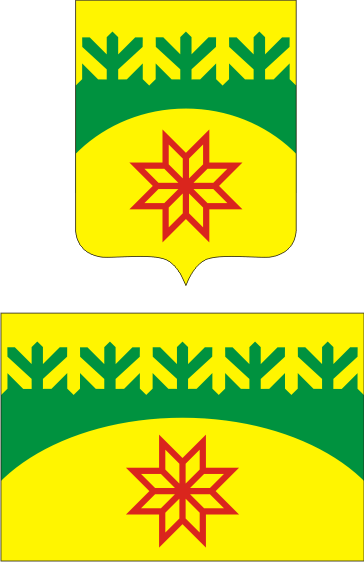 Администрация Чуварлейского сельского поселенияАлатырского районаЧувашской РеспубликиПОСТАНОВЛЕНИЕ 29.04.2022 № 40Чӑваш Республикин Улатӑр районӗнчиЧуварлеи ял поселенийӗ администрацийӗЙЫШÂНУ 29.04.2022 № 40Администрация Чуварлейского сельского поселенияАлатырского районаЧувашской РеспубликиПОСТАНОВЛЕНИЕ 29.04.2022 № 40Чӑваш Республикин Улатӑр районӗнчиЧуварлеи ял поселенийӗ администрацийӗЙЫШÂНУ 29.04.2022 № 40Администрация Чуварлейского сельского поселенияАлатырского районаЧувашской РеспубликиПОСТАНОВЛЕНИЕ 29.04.2022 № 40Чӑваш Республикин Улатӑр районӗнчиЧуварлеи ял поселенийӗ администрацийӗЙЫШÂНУ 29.04.2022 № 40О внесении изменений в муниципальную программу Чуварлейского сельского поселения «Развитие потенциала муниципального управления» О внесении изменений в муниципальную программу Чуварлейского сельского поселения «Развитие потенциала муниципального управления» О внесении изменений в муниципальную программу Чуварлейского сельского поселения «Развитие потенциала муниципального управления» В соответствии с Бюджетным кодексом Российской Федерации, постановлением Администрации Чуварлейского  сельского поселения от 27.10.2014 г. №42 « Об утверждении Порядка разработки, реализации и оценки эффективности муниципальных программ Чуварлейского  сельского поселения», на основании Решения Собрания депутатов  Чуварлейского сельского поселения от 30.03.2022 № 20/2 «О внесении изменений в решение Собрания депутатов Чуварлейского сельского поселения от 17.12.2021 № 17/1 «О бюджете Чуварлейского сельского поселения на  2022 год и на плановый период 2023 и 2024 годов»  администрация Чуварлейского сельского поселения  п о с т а н о в л я е т: 1. Внести изменения в муниципальную  программу Чуварлейского сельского поселения «Развитие потенциала муниципального управления», утвержденную  постановлением  администрации Чуварлейского сельского поселения от 25 декабря 2018 г № 118, согласно приложению к настоящему постановлению.2. Настоящее постановление вступает в силу после его официального опубликования. Глава Чуварлейского сельского поселения                                                                А.М.КоноваловВ соответствии с Бюджетным кодексом Российской Федерации, постановлением Администрации Чуварлейского  сельского поселения от 27.10.2014 г. №42 « Об утверждении Порядка разработки, реализации и оценки эффективности муниципальных программ Чуварлейского  сельского поселения», на основании Решения Собрания депутатов  Чуварлейского сельского поселения от 30.03.2022 № 20/2 «О внесении изменений в решение Собрания депутатов Чуварлейского сельского поселения от 17.12.2021 № 17/1 «О бюджете Чуварлейского сельского поселения на  2022 год и на плановый период 2023 и 2024 годов»  администрация Чуварлейского сельского поселения  п о с т а н о в л я е т: 1. Внести изменения в муниципальную  программу Чуварлейского сельского поселения «Развитие потенциала муниципального управления», утвержденную  постановлением  администрации Чуварлейского сельского поселения от 25 декабря 2018 г № 118, согласно приложению к настоящему постановлению.2. Настоящее постановление вступает в силу после его официального опубликования. Глава Чуварлейского сельского поселения                                                                А.М.КоноваловВ соответствии с Бюджетным кодексом Российской Федерации, постановлением Администрации Чуварлейского  сельского поселения от 27.10.2014 г. №42 « Об утверждении Порядка разработки, реализации и оценки эффективности муниципальных программ Чуварлейского  сельского поселения», на основании Решения Собрания депутатов  Чуварлейского сельского поселения от 30.03.2022 № 20/2 «О внесении изменений в решение Собрания депутатов Чуварлейского сельского поселения от 17.12.2021 № 17/1 «О бюджете Чуварлейского сельского поселения на  2022 год и на плановый период 2023 и 2024 годов»  администрация Чуварлейского сельского поселения  п о с т а н о в л я е т: 1. Внести изменения в муниципальную  программу Чуварлейского сельского поселения «Развитие потенциала муниципального управления», утвержденную  постановлением  администрации Чуварлейского сельского поселения от 25 декабря 2018 г № 118, согласно приложению к настоящему постановлению.2. Настоящее постановление вступает в силу после его официального опубликования. Глава Чуварлейского сельского поселения                                                                А.М.Коновалов«Объемы финансирования Муниципальной программы с разбивкой по годам  реализации-прогнозируемые объемы финансирования Муниципальной программы в 2019–2035 годах составляют 24693667,73 рублей,в том числе:в 2019 году – 1370755,74 рублей;в 2020 году – 1514652,99 рублей.в 2021 году – 1746383,00 рублей;в 2022 году – 1694840,00 рублей;в 2023 году – 1699470,00 рублей;в 2024 году – 1699470,00 рублей;в 2025 году – 1360736,00 рублей;в 2026-2030 годах – 6803680,00 рублей;в 2031-2035 годах- 6803680,00 рублей. из них средства:федерального бюджета –0,00 рублей (0,00 процента), в том числе:в 2019 году –0,00 рублей;в 2020 году –0,00 рублей;в 2021 году –0,00 рублей;в 2022 году –0,00 рублей;в 2023 году –0,00 рублей;в 2024 году –0,00  рублей;в 2025 году –0,00 рублей;в 2026–2030 годах –0,00 рублей;в 2031–2035 годах –0,00 рублей;республиканского бюджета Чувашской Республики – 0 рублей (0 процента), в том числе:в 2019 году – 0 рублей;в 2020 году – 0 рублей;в 2021 году – 0 рублей;в 2022 году – 0 рублей;в 2023 году – 0 рублей;в 2024 году – 0 рублей;в 2025 году – 0 рублей;в 2026–2030 годах – 0 рублей;в 2031–2035 годах – 0 рублей;бюджета Чуварлейского сельского поселения –24693667,73 рублей,в том числе:в 2019 году – 1370755,74 рублей;в 2020 году – 1514652,99 рублей.в 2021 году – 1746383,00 рублей;в 2022 году – 1694840,00 рублей;в 2023 году – 1699470,00 рублей;в 2024 году – 1699470,00 рублей;в 2025 году – 1360736,00 рублей;в 2026-2030 годах – 6803680,00 рублей;в 2031-2035 годах- 6803680,00 рублей. СтатусНаименование государственной программы Чувашской Республики, подпрограммы государственной программы Чувашской Республики, основного мероприятияНаименование государственной программы Чувашской Республики, подпрограммы государственной программы Чувашской Республики, основного мероприятияКод бюджетной классификацииКод бюджетной классификацииКод бюджетной классификацииКод бюджетной классификацииКод бюджетной классификацииКод бюджетной классификацииКод бюджетной классификацииИсточники финансированияРасходы по годам, тыс. рублейРасходы по годам, тыс. рублейРасходы по годам, тыс. рублейРасходы по годам, тыс. рублейРасходы по годам, тыс. рублейРасходы по годам, тыс. рублейРасходы по годам, тыс. рублейРасходы по годам, тыс. рублейРасходы по годам, тыс. рублейРасходы по годам, тыс. рублейСтатусНаименование государственной программы Чувашской Республики, подпрограммы государственной программы Чувашской Республики, основного мероприятияНаименование государственной программы Чувашской Республики, подпрограммы государственной программы Чувашской Республики, основного мероприятияглав-ный распорядитель бюджетных средствРзПрРзПрЦСРЦСРВР201920202021202220232024202520252026–20302031–20351233344556789101112131314Муниципальная программы Чуварлейского сельского поселения «Развитие потенциала государственного управления»993993993010401070113Ч500000000всеговсего1370,81514,71746,31694,81699,51699,51360,76803,76803,76803,7Муниципальная программы Чуварлейского сельского поселения «Развитие потенциала государственного управления»xxxxxxxфедеральный бюджетфедеральный бюджет0,00,00,00,00,00,00,00,00,00,0Муниципальная программы Чуварлейского сельского поселения «Развитие потенциала государственного управления»xxxxxxxреспубликанский бюджет республиканский бюджет 0,00,00,00,00,00,00,00,00,00,0Муниципальная программы Чуварлейского сельского поселения «Развитие потенциала государственного управления»xxxxxxxбюджет Чуварлейского сельского поселения бюджет Чуварлейского сельского поселения 1370,81514,71746,31694,81699,51699,51360,76803,76803,76803,7Муниципальная программы Чуварлейского сельского поселения «Развитие потенциала государственного управления»xxxxxxxвнебюджетные источникивнебюджетные источники0,00,00,00,00,00,00,00,00,00,0Подпрограмма «Противодействие коррупции в Чуварлейском сельском поселении»9939939930113Ч510000000xxвсеговсего0,00,00,05,00,00,00,00,00,00,0Подпрограмма «Противодействие коррупции в Чуварлейском сельском поселении»xxxxxxxфедеральный бюджетфедеральный бюджет0,00,00,00,00,00,00,00,00,00,0Подпрограмма «Противодействие коррупции в Чуварлейском сельском поселении»xxxxxxxреспубликанский бюджет республиканский бюджет 0,00,00,00,00,00,00,00,00,00,0Подпрограмма «Противодействие коррупции в Чуварлейском сельском поселении»xxxxxxxбюджет Чуварлейского сельского поселения бюджет Чуварлейского сельского поселения 0,00,00,05,00,00,00,00,00,00,0Подпрограмма «Противодействие коррупции в Чуварлейском сельском поселении»xxxxxвнебюджетные источникивнебюджетные источники0,00,00,00,00,00,00,00,00,00,0Основное мероприятие 1Организационные меры по созданию механизма реализации антикоррупционной политики в органах местного самоуправления Чуварлейского сельского поселения 9939939930104Ч510100000всеговсего0,00,00,00,00,00,00,00,00,00,0Основное мероприятие 1Организационные меры по созданию механизма реализации антикоррупционной политики в органах местного самоуправления Чуварлейского сельского поселения xxxxxxxфедеральный бюджетфедеральный бюджет0,00,00,00,00,00,00,00,00,00,0Основное мероприятие 1Организационные меры по созданию механизма реализации антикоррупционной политики в органах местного самоуправления Чуварлейского сельского поселения xxxxxxxреспубликанский бюджет республиканский бюджет 0,00,00,00,00,00,00,00,00,00,0Основное мероприятие 1Организационные меры по созданию механизма реализации антикоррупционной политики в органах местного самоуправления Чуварлейского сельского поселения xxxxxxxбюджет Чуварлейского сельского поселения бюджет Чуварлейского сельского поселения 0,00,00,00,00,00,00,00,00,00,0Основное мероприятие 1Организационные меры по созданию механизма реализации антикоррупционной политики в органах местного самоуправления Чуварлейского сельского поселения xxxxxxxвнебюджетные источникивнебюджетные источники0,00,00,00,00,00,00,00,00,00,0Основное мероприятие 2Нормативно-правовое обеспечение антикоррупционной деятельности9939939930104Ч510200000всеговсего0,00,00,00,00,00,00,00,00,00,0Основное мероприятие 2Нормативно-правовое обеспечение антикоррупционной деятельностиxxxxxxxфедеральный бюджетфедеральный бюджет0,00,00,00,00,00,00,00,00,00,0Основное мероприятие 2Нормативно-правовое обеспечение антикоррупционной деятельностиxxxxxxxреспубликанский бюджет республиканский бюджет 0,00,00,00,00,00,00,00,00,00,0Основное мероприятие 2Нормативно-правовое обеспечение антикоррупционной деятельностиxxxxxxxбюджет Чуварлейского сельского поселения бюджет Чуварлейского сельского поселения 0,00,00,00,00,00,00,00,00,00,0Основное мероприятие 2Нормативно-правовое обеспечение антикоррупционной деятельностиxxxxxxxвнебюджетные источникивнебюджетные источники0,00,00,00,00,00,00,00,00,00,0Основное мероприятие 3Антикоррупционная экспертиза нормативных правовых актов и их проектов9939939930104Ч510300000всеговсего0,00,00,00,00,00,00,00,00,00,0Основное мероприятие 3Антикоррупционная экспертиза нормативных правовых актов и их проектовxxxxxxxфедеральный бюджетфедеральный бюджет0,00,00,00,00,00,00,00,00,00,0Основное мероприятие 3Антикоррупционная экспертиза нормативных правовых актов и их проектовxxxxxxxреспубликанский бюджет республиканский бюджет 0,00,00,00,00,00,00,00,00,00,0Основное мероприятие 3Антикоррупционная экспертиза нормативных правовых актов и их проектовxxxxxxxбюджет Чуварлейского сельского поселения бюджет Чуварлейского сельского поселения 0,00,00,00,00,00,00,00,00,00,0Основное мероприятие 3Антикоррупционная экспертиза нормативных правовых актов и их проектовxxxxxxxвнебюджетные источникивнебюджетные источники0,00,00,00,00,00,00,00,00,00,0Основное мероприятие 4Организация мониторинга факторов, порождающих коррупцию или способствующих ее распространению, и мер антикоррупционной политики9939939930113Ч510400000всеговсего0,00,00,00,00,00,00,00,00,00,0Основное мероприятие 4Организация мониторинга факторов, порождающих коррупцию или способствующих ее распространению, и мер антикоррупционной политикиxxxxxxxфедеральный бюджетфедеральный бюджет0,00,00,00,00,00,00,00,00,00,0Основное мероприятие 4Организация мониторинга факторов, порождающих коррупцию или способствующих ее распространению, и мер антикоррупционной политикиxxxxxxxреспубликанский бюджет республиканский бюджет 0,00,00,00,00,00,00,00,00,00,0Основное мероприятие 4Организация мониторинга факторов, порождающих коррупцию или способствующих ее распространению, и мер антикоррупционной политикиxxxxxxxбюджет Чуварлейского сельского поселения бюджет Чуварлейского сельского поселения 0,00,00,00,00,00,00,00,00,00,0Основное мероприятие 4Организация мониторинга факторов, порождающих коррупцию или способствующих ее распространению, и мер антикоррупционной политикиxxxxxxxвнебюджетные источникивнебюджетные источники0,00,00,00,00,00,00,00,00,00,0Мероприятие 4.1Проведение социалогических исследований на предмет оценки уровня коррупцииxxxxxxxвсеговсего0,00,00,00,00,00,00,00,00,00,0Мероприятие 4.1Проведение социалогических исследований на предмет оценки уровня коррупцииxxxxxxxфедеральный бюджетфедеральный бюджет0,00,00,00,00,00,00,00,00,00,0Мероприятие 4.1Проведение социалогических исследований на предмет оценки уровня коррупцииxxxxxxxреспубликанский бюджет республиканский бюджет 0,00,00,00,00,00,00,00,00,00,0Мероприятие 4.1Проведение социалогических исследований на предмет оценки уровня коррупции9939939930113Ч510473660240240бюджет Чуварлейского сельского поселения бюджет Чуварлейского сельского поселения 0,00,00,00,00,00,00,00,00,00,0Мероприятие 4.1Проведение социалогических исследований на предмет оценки уровня коррупцииxxxxxxxвнебюджетные источникивнебюджетные источники0,00,00,00,00,00,00,00,00,00,0Основное мероприятие 5Совершенствование мер по противодействию коррупции в сфере закупок товаров, работ, услуг (далее также – закупка) для обеспечения муниципальных нужд9939939930104Ч510500000всеговсего0,00,00,00,00,00,00,00,00,00,0Основное мероприятие 5Совершенствование мер по противодействию коррупции в сфере закупок товаров, работ, услуг (далее также – закупка) для обеспечения муниципальных нуждxxxxxxxфедеральный бюджетфедеральный бюджет0,00,00,00,00,00,00,00,00,00,0Основное мероприятие 5Совершенствование мер по противодействию коррупции в сфере закупок товаров, работ, услуг (далее также – закупка) для обеспечения муниципальных нуждxxxxxxxреспубликанский бюджет республиканский бюджет 0,00,00,00,00,00,00,00,00,00,0Основное мероприятие 5Совершенствование мер по противодействию коррупции в сфере закупок товаров, работ, услуг (далее также – закупка) для обеспечения муниципальных нуждxxxxxxxбюджет Чуварлейского сельского поселения бюджет Чуварлейского сельского поселения 0,00,00,00,00,00,00,00,00,00,0Основное мероприятие 5Совершенствование мер по противодействию коррупции в сфере закупок товаров, работ, услуг (далее также – закупка) для обеспечения муниципальных нуждxxxxxxxвнебюджетные источникивнебюджетные источники0,00,00,00,00,00,00,00,00,00,0Основное мероприятие 6Внедрение антикоррупционных механизмов в рамках реализации кадровой политики в  органах местного самоуправления Чуварлейского сельского поселения9939939930104Ч510600000всеговсего0,00,00,00,00,00,00,00,00,00,0Основное мероприятие 6Внедрение антикоррупционных механизмов в рамках реализации кадровой политики в  органах местного самоуправления Чуварлейского сельского поселенияxxxxxxxфедеральный бюджетфедеральный бюджет0,00,00,00,00,00,00,00,00,00,0Основное мероприятие 6Внедрение антикоррупционных механизмов в рамках реализации кадровой политики в  органах местного самоуправления Чуварлейского сельского поселенияxxxxxxxреспубликанский бюджет республиканский бюджет 0,00,00,00,00,00,00,00,00,00,0Основное мероприятие 6Внедрение антикоррупционных механизмов в рамках реализации кадровой политики в  органах местного самоуправления Чуварлейского сельского поселенияxxxxxxxбюджет Чуварлейского сельского поселения бюджет Чуварлейского сельского поселения 0,00,00,00,00,00,00,00,00,00,0Основное мероприятие 6Внедрение антикоррупционных механизмов в рамках реализации кадровой политики в  органах местного самоуправления Чуварлейского сельского поселенияxxxxxxxвнебюджетные источникивнебюджетные источники0,00,00,00,00,00,00,00,00,00,0Основное мероприятие 7Внедрение внутреннего контроля в органах местного самоуправления в Чуварлейского сельского поселения9939939930104Ч510700000всеговсего0,00,00,00,00,00,00,00,00,00,0Основное мероприятие 7Внедрение внутреннего контроля в органах местного самоуправления в Чуварлейского сельского поселенияxxxxxxxфедеральный бюджетфедеральный бюджет0,00,00,00,00,00,00,00,00,00,0Основное мероприятие 7Внедрение внутреннего контроля в органах местного самоуправления в Чуварлейского сельского поселенияxxxxxxxреспубликанский бюджет Чувашской Республикиреспубликанский бюджет Чувашской Республики0,00,00,00,00,00,00,00,00,00,0Основное мероприятие 7Внедрение внутреннего контроля в органах местного самоуправления в Чуварлейского сельского поселенияxxxxxxxбюджет Чуварлейского сельского поселения бюджет Чуварлейского сельского поселения 0,00,00,00,00,00,00,00,00,00,0Основное мероприятие 7Внедрение внутреннего контроля в органах местного самоуправления в Чуварлейского сельского поселенияxxxxxxxвнебюджетные источникивнебюджетные источники0,00,00,00,00,00,00,00,00,00,0Основное мероприятие 8.Организация антикоррупционной пропаганды и просвещения.9939939930113Ч510800000всеговсего0,00,00,00,00,00,00,00,00,00,0Основное мероприятие 8.Организация антикоррупционной пропаганды и просвещения.xxxxxxxфедеральный бюджетфедеральный бюджет0,00,00,00,00,00,00,00,00,00,0Основное мероприятие 8.Организация антикоррупционной пропаганды и просвещения.xxxxxxxреспубликанский бюджет Чувашской Республикиреспубликанский бюджет Чувашской Республики0,00,00,00,00,00,00,00,00,00,0Основное мероприятие 8.Организация антикоррупционной пропаганды и просвещения.xxxxxxxбюджет Чуварлейского сельского поселения бюджет Чуварлейского сельского поселения 0,00,00,00,00,00,00,00,00,00,0Основное мероприятие 8.Организация антикоррупционной пропаганды и просвещения.xxxxxxxвнебюджетные источникивнебюджетные источники0,00,00,00,00,00,00,00,00,00,0Мероприятие 8.1Социальная реклама антикоррупционной направленностиxxxxxxxвсеговсего0,00,00,00,00,00,00,00,00,00,0Мероприятие 8.1Социальная реклама антикоррупционной направленностиxxxxxxxфедеральный бюджетфедеральный бюджет0,00,00,00,00,00,00,00,00,00,0Мероприятие 8.1Социальная реклама антикоррупционной направленностиxxxxxxxреспубликанский бюджет Чувашской Республикиреспубликанский бюджет Чувашской Республики0,00,00,00,00,00,00,00,00,00,0Мероприятие 8.1Социальная реклама антикоррупционной направленности9939939930113Ч510877800240240бюджет Чуварлейского сельского поселения бюджет Чуварлейского сельского поселения 0,00,00,00,00,00,00,00,00,00,0Мероприятие 8.1Социальная реклама антикоррупционной направленностиxxxxxxxвнебюджетные источникивнебюджетные источники0,00,00,00,00,00,00,00,00,00,0Основное мероприятие 9Обеспечение доступа граждан и организаций к информации о деятельности органов местного самоуправления Чуварлейского сельского поселения9939939930104Ч510900000всеговсего0,00,00,00,00,00,00,00,00,00,0Основное мероприятие 9Обеспечение доступа граждан и организаций к информации о деятельности органов местного самоуправления Чуварлейского сельского поселенияxxxxxxxфедеральный бюджетфедеральный бюджет0,00,00,00,00,00,00,00,00,00,0Основное мероприятие 9Обеспечение доступа граждан и организаций к информации о деятельности органов местного самоуправления Чуварлейского сельского поселенияxxxxxxxреспубликанский бюджет Чувашской Республикиреспубликанский бюджет Чувашской Республики0,00,00,00,00,00,00,00,00,00,0Основное мероприятие 9Обеспечение доступа граждан и организаций к информации о деятельности органов местного самоуправления Чуварлейского сельского поселенияxxxxxxxбюджет Чуварлейского сельского поселения бюджет Чуварлейского сельского поселения 0,00,00,00,00,00,00,00,00,00,0Основное мероприятие 9Обеспечение доступа граждан и организаций к информации о деятельности органов местного самоуправления Чуварлейского сельского поселенияxxxxxxxвнебюджетные источникивнебюджетные источники0,00,00,00,00,00,00,00,00,00,0Подпрограмма«Развитие муниципальной службы в Чуварлейском сельском поселении»993993993xЧ53000000000xxxxxx0,00,00,00,00,00,00,00,0Подпрограмма«Развитие муниципальной службы в Чуварлейском сельском поселении»xxxxxxxфедеральный бюджетфедеральный бюджет0,00,00,00,00,00,00,00,00,00,0Подпрограмма«Развитие муниципальной службы в Чуварлейском сельском поселении»xxxxxxxреспубликанский бюджет республиканский бюджет 0,00,00,00,00,00,00,00,00,00,0Подпрограмма«Развитие муниципальной службы в Чуварлейском сельском поселении»xxxxxxxбюджет Чуварлейского сельского поселения бюджет Чуварлейского сельского поселения 0,00,00,00,00,00,00,00,00,00,0Подпрограмма«Развитие муниципальной службы в Чуварлейском сельском поселении»xxxxxxxвнебюджетные источникивнебюджетные источники0,00,00,00,00,00,00,00,00,00,0Основное мероприятие 1Развитие нормативно-правовой базы Чуварлейского  сельского поселения, регулирующей вопросы муниципальной службы в Чуварлейском  сельском поселении (далее – муниципальная служба)9939939930104Ч530100000всеговсего0,00,00,00,00,00,00,00,00,00,0Основное мероприятие 1Развитие нормативно-правовой базы Чуварлейского  сельского поселения, регулирующей вопросы муниципальной службы в Чуварлейском  сельском поселении (далее – муниципальная служба)xxxxxxxфедеральный бюджетфедеральный бюджет0,00,00,00,00,00,00,00,00,00,0Основное мероприятие 1Развитие нормативно-правовой базы Чуварлейского  сельского поселения, регулирующей вопросы муниципальной службы в Чуварлейском  сельском поселении (далее – муниципальная служба)xxxxxxxреспубликанский бюджет республиканский бюджет 0,00,00,00,00,00,00,00,00,00,0Основное мероприятие 1Развитие нормативно-правовой базы Чуварлейского  сельского поселения, регулирующей вопросы муниципальной службы в Чуварлейском  сельском поселении (далее – муниципальная служба)xxxxxxxбюджет Чуварлейского сельского поселения бюджет Чуварлейского сельского поселения 0,00,00,00,00,00,00,00,00,00,0Основное мероприятие 1Развитие нормативно-правовой базы Чуварлейского  сельского поселения, регулирующей вопросы муниципальной службы в Чуварлейском  сельском поселении (далее – муниципальная служба)xxxxxxxвнебюджетные источникивнебюджетные источники0,00,00,00,00,00,00,00,00,00,0Основное мероприятие 2Организация дополнительного профессионального развития муниципальных служащих в Чуварлейском сельском поселении (далее – муниципальные служащие)9939939930104Ч530200000всеговсего0,00,00,00,00,00,00,00,00,00,0Основное мероприятие 2Организация дополнительного профессионального развития муниципальных служащих в Чуварлейском сельском поселении (далее – муниципальные служащие)xxxxxxxфедеральный бюджетфедеральный бюджет0,00,00,00,00,00,00,00,00,00,0Основное мероприятие 2Организация дополнительного профессионального развития муниципальных служащих в Чуварлейском сельском поселении (далее – муниципальные служащие)xxxxxxxреспубликанский бюджет республиканский бюджет 0,00,00,00,00,00,00,00,00,00,0Основное мероприятие 2Организация дополнительного профессионального развития муниципальных служащих в Чуварлейском сельском поселении (далее – муниципальные служащие)xxxxxxxбюджет Чуварлейского сельского поселения бюджет Чуварлейского сельского поселения 0,00,00,00,00,00,00,00,00,00,0Основное мероприятие 2Организация дополнительного профессионального развития муниципальных служащих в Чуварлейском сельском поселении (далее – муниципальные служащие)xxxxxxxвнебюджетные источникивнебюджетные источники0,00,00,00,00,00,00,00,00,00,0Основное мероприятие 3Внедрение на муниципальной службе современных кадровых технологий9939939930104Ч530300000всеговсего0,00,00,00,00,00,00,00,00,00,0Основное мероприятие 3Внедрение на муниципальной службе современных кадровых технологийxxxxxxxфедеральный бюджетфедеральный бюджет0,00,00,00,00,00,00,00,00,00,0Основное мероприятие 3Внедрение на муниципальной службе современных кадровых технологийxxxxxxxреспубликанский бюджет республиканский бюджет 0,00,00,00,00,00,00,00,00,00,0Основное мероприятие 3Внедрение на муниципальной службе современных кадровых технологийxxxxxxxбюджет Чуварлейского сельского поселения бюджет Чуварлейского сельского поселения 0,00,00,00,00,00,00,00,00,00,0Основное мероприятие 3Внедрение на муниципальной службе современных кадровых технологийxxxxxxxвнебюджетные источникивнебюджетные источники0,00,00,00,00,00,00,00,00,00,0Основное мероприятие4Формирование положительного имиджа органов местного самоуправления в Чуварлейском сельском поселении9939939930104Ч530400000всеговсего0,00,00,00,00,00,00,00,00,00,0Основное мероприятие4Формирование положительного имиджа органов местного самоуправления в Чуварлейском сельском поселенииxxxxxxxфедеральный бюджетфедеральный бюджет0,00,00,00,00,00,00,00,00,00,0Основное мероприятие4Формирование положительного имиджа органов местного самоуправления в Чуварлейском сельском поселенииxxxxxxxреспубликанский бюджет республиканский бюджет 0,00,00,00,00,00,00,00,00,00,0Основное мероприятие4Формирование положительного имиджа органов местного самоуправления в Чуварлейском сельском поселенииxxxxxxxбюджет Чуварлейского сельского поселения бюджет Чуварлейского сельского поселения 0,00,00,00,00,00,00,00,00,00,0Основное мероприятие4Формирование положительного имиджа органов местного самоуправления в Чуварлейском сельском поселенииxxxxxxxвнебюджетные источникивнебюджетные источники0,00,00,00,00,00,00,00,00,00,0Подпрограмма «Совершенствование муниципального управления в сфере юстиции»9939939930104Ч540000000всеговсего0,00,00,00,00,00,00,00,00,00,0Подпрограмма «Совершенствование муниципального управления в сфере юстиции»xxxxxxxфедеральный бюджетфедеральный бюджет0,00,00,00,00,00,00,00,00,00,0Подпрограмма «Совершенствование муниципального управления в сфере юстиции»xxxxxxxреспубликанский бюджет республиканский бюджет 0,00,00,00,00,00,00,00,00,00,0Подпрограмма «Совершенствование муниципального управления в сфере юстиции»xxxxxxxбюджет Чуварлейского сельского поселения бюджет Чуварлейского сельского поселения 0,00,00,00,00,00,00,00,00,00,0Подпрограмма «Совершенствование муниципального управления в сфере юстиции»xxxxxxxвнебюджетные источникивнебюджетные источники0,00,00,00,00,00,00,00,00,00,0Основное мероприятие 3Ведение регистра муниципальных нормативных правовых актов Чувашской Республики9939939930104Ч540300000всеговсего0,00,00,00,00,00,00,00,00,00,0Основное мероприятие 3Ведение регистра муниципальных нормативных правовых актов Чувашской Республикиxxxxxxxфедеральный бюджетфедеральный бюджет0,00,00,00,00,00,00,00,00,00,0Основное мероприятие 3Ведение регистра муниципальных нормативных правовых актов Чувашской Республикиxxxxxxxреспубликанский бюджет республиканский бюджет 0,00,00,00,00,00,00,00,00,00,0Основное мероприятие 3Ведение регистра муниципальных нормативных правовых актов Чувашской Республикиxxxxxxxбюджет Чуварлейского сельского поселения бюджет Чуварлейского сельского поселения 0,00,00,00,00,00,00,00,00,00,0Основное мероприятие 3Ведение регистра муниципальных нормативных правовых актов Чувашской Республикиxxxxxxxвнебюджетные источникивнебюджетные источники0,00,00,00,00,00,00,00,00,00,0Подпрограмма«Обеспечение реализации муниципальной  программы Чуварлейского сельского поселения «Развитие потенциала муниципального  управления»99399399301040107Ч5Э0000000всеговсего1370,81514,71746,301689,81699,51699,51360,76803,76803,76803,7Подпрограмма«Обеспечение реализации муниципальной  программы Чуварлейского сельского поселения «Развитие потенциала муниципального  управления»xxxxxxxфедеральный бюджетфедеральный бюджет0,00,00,00,00,00,00,00,00,00,0Подпрограмма«Обеспечение реализации муниципальной  программы Чуварлейского сельского поселения «Развитие потенциала муниципального  управления»xxxxxxxреспубликанский бюджет Чувашской Республикиреспубликанский бюджет Чувашской Республики0,00,00,00,00,00,00,00,00,00,0Подпрограмма«Обеспечение реализации муниципальной  программы Чуварлейского сельского поселения «Развитие потенциала муниципального  управления»xxxxxxxбюджет Чуварлейского сельского поселениябюджет Чуварлейского сельского поселения1370,81514,71746,301689,81699,51699,51360,76803,76803,76803,7Основное мероприятие 1«Общепрограммные расходы»99399399301040107Ч5Э0100000всеговсего1370,81514,71746,301689,81699,51699,51360,76803,76803,76803,7Основное мероприятие 1«Общепрограммные расходы»xxxxxxxфедеральный бюджетфедеральный бюджет0,00,00,00,00,00,00,00,00,00,0Основное мероприятие 1«Общепрограммные расходы»xxxxxxxреспубликанский бюджет Чувашской Республикиреспубликанский бюджет Чувашской Республики0,00,00,00,00,00,00,00,00,00,0Основное мероприятие 1«Общепрограммные расходы»xxxxxxxбюджет Чуварлейского сельского поселениябюджет Чуварлейского сельского поселения1370,81514,71746,301689,81699,51699,51360,76803,76803,76803,7Мероприятие 1.1Обеспечение функций муниципальных органовxxxxxxxвсеговсего1370,81489,71252,101689,81699,51699,51360,76803,76803,76803,7Мероприятие 1.1Обеспечение функций муниципальных органовxxxxxxxфедеральный бюджетфедеральный бюджет0,00,00,00,00,00,00,00,00,00,0Мероприятие 1.1Обеспечение функций муниципальных органовxxxxxxxреспубликанский бюджет Чувашской Республикиреспубликанский бюджет Чувашской Республики0,00,00,00,00,00,00,00,00,00,0Мероприятие 1.1Обеспечение функций муниципальных органов9939939930104Ч5Э0100200100200800100200800бюджет Чуварлейского сельского поселениябюджет Чуварлейского сельского поселения1370,81489,71252,101689,81699,51699,51360,76803,56803,56803,5Мероприятие 1.2Организация проведения выборов в законодательные органы муниципального образования xxxxxxxвсеговсего0,020,020,00,00,00,00,00,00,00,0Мероприятие 1.2Организация проведения выборов в законодательные органы муниципального образования xxxxxxxфедеральный бюджетфедеральный бюджет0,00,00,00,00,00,00,00,00,00,0Мероприятие 1.2Организация проведения выборов в законодательные органы муниципального образования xxxxxxxреспубликанский бюджет Чувашской Республикиреспубликанский бюджет Чувашской Республики0,00,00,00,00,00,00,00,00,00,0Мероприятие 1.2Организация проведения выборов в законодательные органы муниципального образования 9939939930107Ч5Э0173790800800бюджет Чуварлейского сельского поселениябюджет Чуварлейского сельского поселения0,020,020,00,00,00,00,00,00,00,0Мероприятие 1.3Выполнение других обязательств муниципального образования xxxxxxxвсеговсего0,00,0469,20,00,00,00,00,00,00,0Мероприятие 1.3Выполнение других обязательств муниципального образования xxxxxxxфедеральный бюджетфедеральный бюджет0,00,00,00,00,00,00,00,00,00,0Мероприятие 1.3Выполнение других обязательств муниципального образования xxxxxxxреспубликанский бюджет Чувашской Республикиреспубликанский бюджет Чувашской Республики0,00,00,00,00,00,00,00,00,00,0Мероприятие 1.3Выполнение других обязательств муниципального образования 9939939930113Ч5Э0173770247831247831бюджет Чуварлейского сельского поселениябюджет Чуварлейского сельского поселения0,00,0469,20,00,00,00,00,00,00,0Мероприятие 1.3Выполнение других обязательств муниципального образования «Объемы финансирования подпрограммы с разбивкой по годам  реализации–общий объем финансирования подпрограммы в 2019–2035 годах за счет средств  бюджета Чуварлейского сельского поселения составляет 
5000,00 рублей,в том числе:в 2019 году – 0,00  рублей;в 2020 году – 0,00  рублей.в 2021 году –0,00  рублей;в 2022 году – 5000,00  рублей;в 2023 году – 0,00  рублей;в 2024 году – 0,00 рублей;в 2025 году – 0,00  рублей;в 2026-2030 годах – 0,00 рублей;в 2031-2035 годах- 0,00 рублей.СтатусНаименование подпрограммы муниципальной программы Чувашской Республики (основного мероприятия, мероприятия)Задача подпрограммы муниципальной программы Ответственный исполнитель, участникиКод бюджетной классификацииКод бюджетной классификацииКод бюджетной классификацииКод бюджетной классификацииИсточники финансированияРасходы по годам, тыс. рублейРасходы по годам, тыс. рублейРасходы по годам, тыс. рублейРасходы по годам, тыс. рублейРасходы по годам, тыс. рублейРасходы по годам, тыс. рублейРасходы по годам, тыс. рублейРасходы по годам, тыс. рублейРасходы по годам, тыс. рублейСтатусНаименование подпрограммы муниципальной программы Чувашской Республики (основного мероприятия, мероприятия)Задача подпрограммы муниципальной программы Ответственный исполнитель, участникиглавный распорядитель бюджетных средствраздел, подразделцелевая статьярасходовгруппа (подгруппа) вида расходовИсточники финансирования20192020202120222023202420252026–20302031–203512345678910111213141516171818Подпрограмма«Противодействие коррупции в Чуварлейском сельском поселении»ответственный исполнитель – Администрация Чуварлейского сельского поселения 9930113Ч510000000xвсего0,00,00,05,00,00,00,00,00,00,0Подпрограмма«Противодействие коррупции в Чуварлейском сельском поселении»ответственный исполнитель – Администрация Чуварлейского сельского поселения xxxxфедеральный бюджет0,00,00,00,00,00,00,00,00,00,0Подпрограмма«Противодействие коррупции в Чуварлейском сельском поселении»ответственный исполнитель – Администрация Чуварлейского сельского поселения xxxxреспубликанский бюджет 0,00,00,00,00,00,00,00,00,00,0Подпрограмма«Противодействие коррупции в Чуварлейском сельском поселении»ответственный исполнитель – Администрация Чуварлейского сельского поселения xxxxБюджет Чуварлейского сельского поселения 0,00,00,00,00,00,00,00,00,00,0Подпрограмма«Противодействие коррупции в Чуварлейском сельском поселении»ответственный исполнитель – Администрация Чуварлейского сельского поселения xxxxвнебюджетные источники0,00,00,00,00,00,00,00,00,00,0Цель «Снижение уровня коррупции и ее влияния на деятельность органов местного самоуправления в Чуварлейском сельском поселении»Цель «Снижение уровня коррупции и ее влияния на деятельность органов местного самоуправления в Чуварлейском сельском поселении»Цель «Снижение уровня коррупции и ее влияния на деятельность органов местного самоуправления в Чуварлейском сельском поселении»Цель «Снижение уровня коррупции и ее влияния на деятельность органов местного самоуправления в Чуварлейском сельском поселении»Цель «Снижение уровня коррупции и ее влияния на деятельность органов местного самоуправления в Чуварлейском сельском поселении»Цель «Снижение уровня коррупции и ее влияния на деятельность органов местного самоуправления в Чуварлейском сельском поселении»Цель «Снижение уровня коррупции и ее влияния на деятельность органов местного самоуправления в Чуварлейском сельском поселении»Цель «Снижение уровня коррупции и ее влияния на деятельность органов местного самоуправления в Чуварлейском сельском поселении»Цель «Снижение уровня коррупции и ее влияния на деятельность органов местного самоуправления в Чуварлейском сельском поселении»Цель «Снижение уровня коррупции и ее влияния на деятельность органов местного самоуправления в Чуварлейском сельском поселении»Цель «Снижение уровня коррупции и ее влияния на деятельность органов местного самоуправления в Чуварлейском сельском поселении»Цель «Снижение уровня коррупции и ее влияния на деятельность органов местного самоуправления в Чуварлейском сельском поселении»Цель «Снижение уровня коррупции и ее влияния на деятельность органов местного самоуправления в Чуварлейском сельском поселении»Цель «Снижение уровня коррупции и ее влияния на деятельность органов местного самоуправления в Чуварлейском сельском поселении»Цель «Снижение уровня коррупции и ее влияния на деятельность органов местного самоуправления в Чуварлейском сельском поселении»Цель «Снижение уровня коррупции и ее влияния на деятельность органов местного самоуправления в Чуварлейском сельском поселении»Цель «Снижение уровня коррупции и ее влияния на деятельность органов местного самоуправления в Чуварлейском сельском поселении»Цель «Снижение уровня коррупции и ее влияния на деятельность органов местного самоуправления в Чуварлейском сельском поселении»Цель «Снижение уровня коррупции и ее влияния на деятельность органов местного самоуправления в Чуварлейском сельском поселении»Основное мероприятие 1Организационные меры по созданию механизма реализации антикоррупционной политики в Чуварлейском сельском поселениипредупреждение коррупционных правонарушений;устранение условий, порождающих коррупциюответственный исполнитель – Администрация Чуварлейского сельского поселения 9930104Ч510100000xвсего0,00,00,00,00,00,00,00,00,00,0Основное мероприятие 1Организационные меры по созданию механизма реализации антикоррупционной политики в Чуварлейском сельском поселениипредупреждение коррупционных правонарушений;устранение условий, порождающих коррупциюответственный исполнитель – Администрация Чуварлейского сельского поселения xxxxфедеральный бюджет0,00,00,00,00,00,00,00,00,00,0Основное мероприятие 1Организационные меры по созданию механизма реализации антикоррупционной политики в Чуварлейском сельском поселениипредупреждение коррупционных правонарушений;устранение условий, порождающих коррупциюответственный исполнитель – Администрация Чуварлейского сельского поселения xxxxреспубликанский бюджет 0,00,00,00,00,00,00,00,00,00,0Основное мероприятие 1Организационные меры по созданию механизма реализации антикоррупционной политики в Чуварлейском сельском поселениипредупреждение коррупционных правонарушений;устранение условий, порождающих коррупциюответственный исполнитель – Администрация Чуварлейского сельского поселения xxxxБюджет Чуварлейского сельского поселения 0,00,00,00,00,00,00,00,00,00,0Основное мероприятие 1Организационные меры по созданию механизма реализации антикоррупционной политики в Чуварлейском сельском поселениипредупреждение коррупционных правонарушений;устранение условий, порождающих коррупциюответственный исполнитель – Администрация Чуварлейского сельского поселения xxxxвнебюджетные источники0,00,00,00,00,00,00,00,00,00,0Целевые индикаторы и показатели подпрограммы, увязанные с основным мероприятием 1Уровень коррупции в Чуварлейском сельском поселении по оценке граждан, полученный посредством проведения социологических исследований по вопросам коррупции, балловУровень коррупции в Чуварлейском сельском поселении по оценке граждан, полученный посредством проведения социологических исследований по вопросам коррупции, балловУровень коррупции в Чуварлейском сельском поселении по оценке граждан, полученный посредством проведения социологических исследований по вопросам коррупции, балловУровень коррупции в Чуварлейском сельском поселении по оценке граждан, полученный посредством проведения социологических исследований по вопросам коррупции, балловУровень коррупции в Чуварлейском сельском поселении по оценке граждан, полученный посредством проведения социологических исследований по вопросам коррупции, балловУровень коррупции в Чуварлейском сельском поселении по оценке граждан, полученный посредством проведения социологических исследований по вопросам коррупции, балловУровень коррупции в Чуварлейском сельском поселении по оценке граждан, полученный посредством проведения социологических исследований по вопросам коррупции, балловx44444444**4**4**Целевые индикаторы и показатели подпрограммы, увязанные с основным мероприятием 1Уровень коррупции в Чуварлейском сельском поселении по оценке предпринимателей и руководителей коммерческих организаций, полученный посредством проведения социологических исследований по вопросам коррупции, балловУровень коррупции в Чуварлейском сельском поселении по оценке предпринимателей и руководителей коммерческих организаций, полученный посредством проведения социологических исследований по вопросам коррупции, балловУровень коррупции в Чуварлейском сельском поселении по оценке предпринимателей и руководителей коммерческих организаций, полученный посредством проведения социологических исследований по вопросам коррупции, балловУровень коррупции в Чуварлейском сельском поселении по оценке предпринимателей и руководителей коммерческих организаций, полученный посредством проведения социологических исследований по вопросам коррупции, балловУровень коррупции в Чуварлейском сельском поселении по оценке предпринимателей и руководителей коммерческих организаций, полученный посредством проведения социологических исследований по вопросам коррупции, балловУровень коррупции в Чуварлейском сельском поселении по оценке предпринимателей и руководителей коммерческих организаций, полученный посредством проведения социологических исследований по вопросам коррупции, балловУровень коррупции в Чуварлейском сельском поселении по оценке предпринимателей и руководителей коммерческих организаций, полученный посредством проведения социологических исследований по вопросам коррупции, балловx44444444**4**4**Мероприятие 1.1Разработка органами местного самоуправления Чуварлейского сельского поселения  планов мероприятий по противодействию коррупциипредупреждение коррупционных правонарушений;устранение условий, порождающих коррупциюответственный исполнитель – Администрация Чуварлейского сельского поселения xxxxвсего0,00,00,00,00,00,00,00,00,0Мероприятие 1.1Разработка органами местного самоуправления Чуварлейского сельского поселения  планов мероприятий по противодействию коррупциипредупреждение коррупционных правонарушений;устранение условий, порождающих коррупциюответственный исполнитель – Администрация Чуварлейского сельского поселения xxxxфедеральный бюджет0,00,00,00,00,00,00,00,00,0Мероприятие 1.1Разработка органами местного самоуправления Чуварлейского сельского поселения  планов мероприятий по противодействию коррупциипредупреждение коррупционных правонарушений;устранение условий, порождающих коррупциюответственный исполнитель – Администрация Чуварлейского сельского поселения xxxxреспубликанский бюджет 0,00,00,00,00,00,00,00,00,0Мероприятие 1.1Разработка органами местного самоуправления Чуварлейского сельского поселения  планов мероприятий по противодействию коррупциипредупреждение коррупционных правонарушений;устранение условий, порождающих коррупциюответственный исполнитель – Администрация Чуварлейского сельского поселения xxxxБюджет Чуварлейского сельского поселения 0,00,00,00,00,00,00,00,00,0Мероприятие 1.1Разработка органами местного самоуправления Чуварлейского сельского поселения  планов мероприятий по противодействию коррупциипредупреждение коррупционных правонарушений;устранение условий, порождающих коррупциюответственный исполнитель – Администрация Чуварлейского сельского поселения xxxxвнебюджетные источники0,00,00,00,00,00,00,00,00,0Цель «Снижение уровня коррупции и ее влияния на деятельность органов местного самоуправления в Чуварлейском сельском поселении»Цель «Снижение уровня коррупции и ее влияния на деятельность органов местного самоуправления в Чуварлейском сельском поселении»Цель «Снижение уровня коррупции и ее влияния на деятельность органов местного самоуправления в Чуварлейском сельском поселении»Цель «Снижение уровня коррупции и ее влияния на деятельность органов местного самоуправления в Чуварлейском сельском поселении»Цель «Снижение уровня коррупции и ее влияния на деятельность органов местного самоуправления в Чуварлейском сельском поселении»Цель «Снижение уровня коррупции и ее влияния на деятельность органов местного самоуправления в Чуварлейском сельском поселении»Цель «Снижение уровня коррупции и ее влияния на деятельность органов местного самоуправления в Чуварлейском сельском поселении»Цель «Снижение уровня коррупции и ее влияния на деятельность органов местного самоуправления в Чуварлейском сельском поселении»Цель «Снижение уровня коррупции и ее влияния на деятельность органов местного самоуправления в Чуварлейском сельском поселении»Цель «Снижение уровня коррупции и ее влияния на деятельность органов местного самоуправления в Чуварлейском сельском поселении»Цель «Снижение уровня коррупции и ее влияния на деятельность органов местного самоуправления в Чуварлейском сельском поселении»Цель «Снижение уровня коррупции и ее влияния на деятельность органов местного самоуправления в Чуварлейском сельском поселении»Цель «Снижение уровня коррупции и ее влияния на деятельность органов местного самоуправления в Чуварлейском сельском поселении»Цель «Снижение уровня коррупции и ее влияния на деятельность органов местного самоуправления в Чуварлейском сельском поселении»Цель «Снижение уровня коррупции и ее влияния на деятельность органов местного самоуправления в Чуварлейском сельском поселении»Цель «Снижение уровня коррупции и ее влияния на деятельность органов местного самоуправления в Чуварлейском сельском поселении»Цель «Снижение уровня коррупции и ее влияния на деятельность органов местного самоуправления в Чуварлейском сельском поселении»Цель «Снижение уровня коррупции и ее влияния на деятельность органов местного самоуправления в Чуварлейском сельском поселении»Цель «Снижение уровня коррупции и ее влияния на деятельность органов местного самоуправления в Чуварлейском сельском поселении»Основное мероприятие 2Нормативно-правовое обеспечение антикоррупционной деятельностипредупреждение коррупционных правонарушений;устранение условий, порождающих коррупциюответственный исполнитель – Администрация Чуварлейского сельского поселения9930104Ч510200000xвсего0,00,00,00,00,00,00,00,00,00,0Основное мероприятие 2Нормативно-правовое обеспечение антикоррупционной деятельностипредупреждение коррупционных правонарушений;устранение условий, порождающих коррупциюответственный исполнитель – Администрация Чуварлейского сельского поселенияxxxxфедеральный бюджет0,00,00,00,00,00,00,00,00,00,0Основное мероприятие 2Нормативно-правовое обеспечение антикоррупционной деятельностипредупреждение коррупционных правонарушений;устранение условий, порождающих коррупциюответственный исполнитель – Администрация Чуварлейского сельского поселенияxxxxреспубликанский бюджет 0,00,00,00,00,00,00,00,00,00,0Основное мероприятие 2Нормативно-правовое обеспечение антикоррупционной деятельностипредупреждение коррупционных правонарушений;устранение условий, порождающих коррупциюответственный исполнитель – Администрация Чуварлейского сельского поселенияxxxxБюджет Чуварлейского сельского поселения 0,00,00,00,00,00,00,00,00,00,0Основное мероприятие 2Нормативно-правовое обеспечение антикоррупционной деятельностипредупреждение коррупционных правонарушений;устранение условий, порождающих коррупциюответственный исполнитель – Администрация Чуварлейского сельского поселенияxxxxвнебюджетные источники0,00,00,00,00,00,00,00,00,00,0Целевой индикатор и показатель подпрограммы, увязанные с основным мероприятием 2Доля подготовленных нормативных правовых актов Чувашской Республики, регулирующих вопросы противодействия коррупции, отнесенные к компетенции субъекта Российской Федерации, процентовДоля подготовленных нормативных правовых актов Чувашской Республики, регулирующих вопросы противодействия коррупции, отнесенные к компетенции субъекта Российской Федерации, процентовДоля подготовленных нормативных правовых актов Чувашской Республики, регулирующих вопросы противодействия коррупции, отнесенные к компетенции субъекта Российской Федерации, процентовДоля подготовленных нормативных правовых актов Чувашской Республики, регулирующих вопросы противодействия коррупции, отнесенные к компетенции субъекта Российской Федерации, процентовДоля подготовленных нормативных правовых актов Чувашской Республики, регулирующих вопросы противодействия коррупции, отнесенные к компетенции субъекта Российской Федерации, процентовДоля подготовленных нормативных правовых актов Чувашской Республики, регулирующих вопросы противодействия коррупции, отнесенные к компетенции субъекта Российской Федерации, процентовДоля подготовленных нормативных правовых актов Чувашской Республики, регулирующих вопросы противодействия коррупции, отнесенные к компетенции субъекта Российской Федерации, процентовx100,0100,0100,0100,0100,0100,0100,0100,0**100,0**100,0**Мероприятие 2.1Разработка нормативных правовых актов органов местного самоуправления  Чуварлейского сельского поселения в целях реализации Национального плана противодействия коррупции на 2018–2020 годы, утвержденного Указом Президента Российской Федерации от 29 июня               . № 378предупреждение коррупционных правонарушений;устранение условий, порождающих коррупциюответственный исполнитель – Администрация Чуварлейского сельского поселения xxxxвсего0,00,00,00,00,00,00,00,00,0Мероприятие 2.1Разработка нормативных правовых актов органов местного самоуправления  Чуварлейского сельского поселения в целях реализации Национального плана противодействия коррупции на 2018–2020 годы, утвержденного Указом Президента Российской Федерации от 29 июня               . № 378предупреждение коррупционных правонарушений;устранение условий, порождающих коррупциюответственный исполнитель – Администрация Чуварлейского сельского поселения xxxxфедеральный бюджет0,00,00,00,00,00,00,00,00,0Мероприятие 2.1Разработка нормативных правовых актов органов местного самоуправления  Чуварлейского сельского поселения в целях реализации Национального плана противодействия коррупции на 2018–2020 годы, утвержденного Указом Президента Российской Федерации от 29 июня               . № 378предупреждение коррупционных правонарушений;устранение условий, порождающих коррупциюответственный исполнитель – Администрация Чуварлейского сельского поселения xxxxреспубликанский бюджет 0,00,00,00,00,00,00,00,00,0Мероприятие 2.1Разработка нормативных правовых актов органов местного самоуправления  Чуварлейского сельского поселения в целях реализации Национального плана противодействия коррупции на 2018–2020 годы, утвержденного Указом Президента Российской Федерации от 29 июня               . № 378предупреждение коррупционных правонарушений;устранение условий, порождающих коррупциюответственный исполнитель – Администрация Чуварлейского сельского поселения xxxxБюджет Чуварлейского сельского поселения 0,00,00,00,00,00,00,00,00,0Мероприятие 2.1Разработка нормативных правовых актов органов местного самоуправления  Чуварлейского сельского поселения в целях реализации Национального плана противодействия коррупции на 2018–2020 годы, утвержденного Указом Президента Российской Федерации от 29 июня               . № 378предупреждение коррупционных правонарушений;устранение условий, порождающих коррупциюответственный исполнитель – Администрация Чуварлейского сельского поселения xxxxвнебюджетные источники0,00,00,00,00,00,00,00,00,0Мероприятие 2.2Совершенствование нормативно-правовой базы органов местного самоуправления  Чуварлейского сельского поселения, регулирующей вопросы противодействия коррупциипредупреждение коррупционных правонарушений;устранение условий, порождающих коррупциюответственный исполнитель – Администрация Чуварлейского сельского поселения xxxxвсего0,00,00,00,00,00,00,00,00,0Мероприятие 2.2Совершенствование нормативно-правовой базы органов местного самоуправления  Чуварлейского сельского поселения, регулирующей вопросы противодействия коррупциипредупреждение коррупционных правонарушений;устранение условий, порождающих коррупциюответственный исполнитель – Администрация Чуварлейского сельского поселения xxxxфедеральный бюджет0,00,00,00,00,00,00,00,00,0Мероприятие 2.2Совершенствование нормативно-правовой базы органов местного самоуправления  Чуварлейского сельского поселения, регулирующей вопросы противодействия коррупциипредупреждение коррупционных правонарушений;устранение условий, порождающих коррупциюответственный исполнитель – Администрация Чуварлейского сельского поселения xxxxреспубликанский бюджет 0,00,00,00,00,00,00,00,00,0Мероприятие 2.2Совершенствование нормативно-правовой базы органов местного самоуправления  Чуварлейского сельского поселения, регулирующей вопросы противодействия коррупциипредупреждение коррупционных правонарушений;устранение условий, порождающих коррупциюответственный исполнитель – Администрация Чуварлейского сельского поселения xxxxБюджет Чуварлейского сельского поселения 0,00,00,00,00,00,00,00,00,0Мероприятие 2.2Совершенствование нормативно-правовой базы органов местного самоуправления  Чуварлейского сельского поселения, регулирующей вопросы противодействия коррупциипредупреждение коррупционных правонарушений;устранение условий, порождающих коррупциюответственный исполнитель – Администрация Чуварлейского сельского поселения xxxxвнебюджетные источники0,00,00,00,00,00,00,00,00,0Цель «Снижение уровня коррупции и ее влияния на деятельность государственных органов Чувашской Республики и органов местного самоуправления в Чуварлейском сельском поселении»Цель «Снижение уровня коррупции и ее влияния на деятельность государственных органов Чувашской Республики и органов местного самоуправления в Чуварлейском сельском поселении»Цель «Снижение уровня коррупции и ее влияния на деятельность государственных органов Чувашской Республики и органов местного самоуправления в Чуварлейском сельском поселении»Цель «Снижение уровня коррупции и ее влияния на деятельность государственных органов Чувашской Республики и органов местного самоуправления в Чуварлейском сельском поселении»Цель «Снижение уровня коррупции и ее влияния на деятельность государственных органов Чувашской Республики и органов местного самоуправления в Чуварлейском сельском поселении»Цель «Снижение уровня коррупции и ее влияния на деятельность государственных органов Чувашской Республики и органов местного самоуправления в Чуварлейском сельском поселении»Цель «Снижение уровня коррупции и ее влияния на деятельность государственных органов Чувашской Республики и органов местного самоуправления в Чуварлейском сельском поселении»Цель «Снижение уровня коррупции и ее влияния на деятельность государственных органов Чувашской Республики и органов местного самоуправления в Чуварлейском сельском поселении»Цель «Снижение уровня коррупции и ее влияния на деятельность государственных органов Чувашской Республики и органов местного самоуправления в Чуварлейском сельском поселении»Цель «Снижение уровня коррупции и ее влияния на деятельность государственных органов Чувашской Республики и органов местного самоуправления в Чуварлейском сельском поселении»Цель «Снижение уровня коррупции и ее влияния на деятельность государственных органов Чувашской Республики и органов местного самоуправления в Чуварлейском сельском поселении»Цель «Снижение уровня коррупции и ее влияния на деятельность государственных органов Чувашской Республики и органов местного самоуправления в Чуварлейском сельском поселении»Цель «Снижение уровня коррупции и ее влияния на деятельность государственных органов Чувашской Республики и органов местного самоуправления в Чуварлейском сельском поселении»Цель «Снижение уровня коррупции и ее влияния на деятельность государственных органов Чувашской Республики и органов местного самоуправления в Чуварлейском сельском поселении»Цель «Снижение уровня коррупции и ее влияния на деятельность государственных органов Чувашской Республики и органов местного самоуправления в Чуварлейском сельском поселении»Цель «Снижение уровня коррупции и ее влияния на деятельность государственных органов Чувашской Республики и органов местного самоуправления в Чуварлейском сельском поселении»Цель «Снижение уровня коррупции и ее влияния на деятельность государственных органов Чувашской Республики и органов местного самоуправления в Чуварлейском сельском поселении»Цель «Снижение уровня коррупции и ее влияния на деятельность государственных органов Чувашской Республики и органов местного самоуправления в Чуварлейском сельском поселении»Цель «Снижение уровня коррупции и ее влияния на деятельность государственных органов Чувашской Республики и органов местного самоуправления в Чуварлейском сельском поселении»Основное мероприятие 3Антикоррупционная экспертиза нормативных правовых актов и их проектовпредупреждение коррупционных правонарушений;устранение условий, порождающих коррупциюответственный исполни-тель – Администрация Чуварлейского сельско-го поселения9930104Ч510300000xвсего0,00,00,00,00,00,00,00,00,00,0Основное мероприятие 3Антикоррупционная экспертиза нормативных правовых актов и их проектовпредупреждение коррупционных правонарушений;устранение условий, порождающих коррупциюответственный исполни-тель – Администрация Чуварлейского сельско-го поселенияxxxxфедеральный бюджет0,00,00,00,00,00,00,00,00,00,0Основное мероприятие 3Антикоррупционная экспертиза нормативных правовых актов и их проектовпредупреждение коррупционных правонарушений;устранение условий, порождающих коррупциюответственный исполни-тель – Администрация Чуварлейского сельско-го поселенияxxxxреспубликанский бюджет 0,00,00,00,00,00,00,00,00,00,0Основное мероприятие 3Антикоррупционная экспертиза нормативных правовых актов и их проектовпредупреждение коррупционных правонарушений;устранение условий, порождающих коррупциюответственный исполни-тель – Администрация Чуварлейского сельско-го поселенияxxxxБюджет Чуварлейского сельского поселения 0,00,00,00,00,00,00,00,00,00,0Основное мероприятие 3Антикоррупционная экспертиза нормативных правовых актов и их проектовпредупреждение коррупционных правонарушений;устранение условий, порождающих коррупциюответственный исполни-тель – Администрация Чуварлейского сельско-го поселенияxxxxвнебюджетные источники0,00,00,00,00,00,00,00,00,00,0Целевые индикаторы и показатели подпрограммы, увязанные с основным мероприятием 3Уровень коррупции в Чуварлейском сельском поселении по оценке граждан, полученный посредством проведения социологических исследований по вопросам коррупции, балловУровень коррупции в Чуварлейском сельском поселении по оценке граждан, полученный посредством проведения социологических исследований по вопросам коррупции, балловУровень коррупции в Чуварлейском сельском поселении по оценке граждан, полученный посредством проведения социологических исследований по вопросам коррупции, балловУровень коррупции в Чуварлейском сельском поселении по оценке граждан, полученный посредством проведения социологических исследований по вопросам коррупции, балловУровень коррупции в Чуварлейском сельском поселении по оценке граждан, полученный посредством проведения социологических исследований по вопросам коррупции, балловУровень коррупции в Чуварлейском сельском поселении по оценке граждан, полученный посредством проведения социологических исследований по вопросам коррупции, балловУровень коррупции в Чуварлейском сельском поселении по оценке граждан, полученный посредством проведения социологических исследований по вопросам коррупции, балловx44444444**4**4**Целевые индикаторы и показатели подпрограммы, увязанные с основным мероприятием 3Уровень коррупции в Чуварлейском сельском поселении по оценке предпринимателей и руководителей коммерческих организаций, полученный посредством проведения социологических исследований по вопросам коррупции, балловУровень коррупции в Чуварлейском сельском поселении по оценке предпринимателей и руководителей коммерческих организаций, полученный посредством проведения социологических исследований по вопросам коррупции, балловУровень коррупции в Чуварлейском сельском поселении по оценке предпринимателей и руководителей коммерческих организаций, полученный посредством проведения социологических исследований по вопросам коррупции, балловУровень коррупции в Чуварлейском сельском поселении по оценке предпринимателей и руководителей коммерческих организаций, полученный посредством проведения социологических исследований по вопросам коррупции, балловУровень коррупции в Чуварлейском сельском поселении по оценке предпринимателей и руководителей коммерческих организаций, полученный посредством проведения социологических исследований по вопросам коррупции, балловУровень коррупции в Чуварлейском сельском поселении по оценке предпринимателей и руководителей коммерческих организаций, полученный посредством проведения социологических исследований по вопросам коррупции, балловУровень коррупции в Чуварлейском сельском поселении по оценке предпринимателей и руководителей коммерческих организаций, полученный посредством проведения социологических исследований по вопросам коррупции, балловx44444444**4**4**Мероприятие 3.1Проведение антикоррупционной экспертизы нормативных правовых актов органов местного самоуправления  Чуварлейского сельского поселения предупреждение коррупционных правонарушений;устранение условий, порождающих коррупциюответственный исполнитель – Администрация Чуварлейского сельского поселенияxxxxвсего0,00,00,00,00,00,00,00,00,0Мероприятие 3.1Проведение антикоррупционной экспертизы нормативных правовых актов органов местного самоуправления  Чуварлейского сельского поселения предупреждение коррупционных правонарушений;устранение условий, порождающих коррупциюответственный исполнитель – Администрация Чуварлейского сельского поселенияxxxxфедеральный бюджет0,00,00,00,00,00,00,00,00,0Мероприятие 3.1Проведение антикоррупционной экспертизы нормативных правовых актов органов местного самоуправления  Чуварлейского сельского поселения предупреждение коррупционных правонарушений;устранение условий, порождающих коррупциюответственный исполнитель – Администрация Чуварлейского сельского поселенияxxxxреспубликанский бюджет 0,00,00,00,00,00,00,00,00,0Мероприятие 3.1Проведение антикоррупционной экспертизы нормативных правовых актов органов местного самоуправления  Чуварлейского сельского поселения предупреждение коррупционных правонарушений;устранение условий, порождающих коррупциюответственный исполнитель – Администрация Чуварлейского сельского поселенияxxxxБюджет Чуварлейского сельского поселения 0,00,00,00,00,00,00,00,00,0Мероприятие 3.1Проведение антикоррупционной экспертизы нормативных правовых актов органов местного самоуправления  Чуварлейского сельского поселения предупреждение коррупционных правонарушений;устранение условий, порождающих коррупциюответственный исполнитель – Администрация Чуварлейского сельского поселенияxxxxвнебюджетные источники0,00,00,00,00,00,00,00,00,0Мероприятие 3.2Проведение семинаров-совещаний с участием представителей органов местного самоуправления Чуварлейского сельского поселения и граждан, уполномоченных на проведение независимой антикоррупционной экспертизы нормативных правовых актов и их проектов, по вопросам проведения антикоррупционной экспертизы нормативных правовых актов и их проектов предупреждение коррупционных правонарушений;устранение условий, порождающих коррупциюответственный исполнитель – Администрация Чуварлейского сельского поселенияxxxxвсего0,00,00,00,00,00,00,00,00,0Мероприятие 3.2Проведение семинаров-совещаний с участием представителей органов местного самоуправления Чуварлейского сельского поселения и граждан, уполномоченных на проведение независимой антикоррупционной экспертизы нормативных правовых актов и их проектов, по вопросам проведения антикоррупционной экспертизы нормативных правовых актов и их проектов предупреждение коррупционных правонарушений;устранение условий, порождающих коррупциюответственный исполнитель – Администрация Чуварлейского сельского поселенияxxxxфедеральный бюджет0,00,00,00,00,00,00,00,00,0Мероприятие 3.2Проведение семинаров-совещаний с участием представителей органов местного самоуправления Чуварлейского сельского поселения и граждан, уполномоченных на проведение независимой антикоррупционной экспертизы нормативных правовых актов и их проектов, по вопросам проведения антикоррупционной экспертизы нормативных правовых актов и их проектов предупреждение коррупционных правонарушений;устранение условий, порождающих коррупциюответственный исполнитель – Администрация Чуварлейского сельского поселенияxxxxреспубликанский бюджет 0,00,00,00,00,00,00,00,00,0Мероприятие 3.2Проведение семинаров-совещаний с участием представителей органов местного самоуправления Чуварлейского сельского поселения и граждан, уполномоченных на проведение независимой антикоррупционной экспертизы нормативных правовых актов и их проектов, по вопросам проведения антикоррупционной экспертизы нормативных правовых актов и их проектов предупреждение коррупционных правонарушений;устранение условий, порождающих коррупциюответственный исполнитель – Администрация Чуварлейского сельского поселенияxxxxБюджет Чуварлейского сельского поселения 0,00,00,00,00,00,00,00,00,0Мероприятие 3.2Проведение семинаров-совещаний с участием представителей органов местного самоуправления Чуварлейского сельского поселения и граждан, уполномоченных на проведение независимой антикоррупционной экспертизы нормативных правовых актов и их проектов, по вопросам проведения антикоррупционной экспертизы нормативных правовых актов и их проектов предупреждение коррупционных правонарушений;устранение условий, порождающих коррупциюответственный исполнитель – Администрация Чуварлейского сельского поселенияxxxxвнебюджетные источники0,00,00,00,00,00,00,00,00,0Цель «Снижение уровня коррупции и ее влияния на деятельность органов местного самоуправления в Чуварлейском сельском поселении»Цель «Снижение уровня коррупции и ее влияния на деятельность органов местного самоуправления в Чуварлейском сельском поселении»Цель «Снижение уровня коррупции и ее влияния на деятельность органов местного самоуправления в Чуварлейском сельском поселении»Цель «Снижение уровня коррупции и ее влияния на деятельность органов местного самоуправления в Чуварлейском сельском поселении»Цель «Снижение уровня коррупции и ее влияния на деятельность органов местного самоуправления в Чуварлейском сельском поселении»Цель «Снижение уровня коррупции и ее влияния на деятельность органов местного самоуправления в Чуварлейском сельском поселении»Цель «Снижение уровня коррупции и ее влияния на деятельность органов местного самоуправления в Чуварлейском сельском поселении»Цель «Снижение уровня коррупции и ее влияния на деятельность органов местного самоуправления в Чуварлейском сельском поселении»Цель «Снижение уровня коррупции и ее влияния на деятельность органов местного самоуправления в Чуварлейском сельском поселении»Цель «Снижение уровня коррупции и ее влияния на деятельность органов местного самоуправления в Чуварлейском сельском поселении»Цель «Снижение уровня коррупции и ее влияния на деятельность органов местного самоуправления в Чуварлейском сельском поселении»Цель «Снижение уровня коррупции и ее влияния на деятельность органов местного самоуправления в Чуварлейском сельском поселении»Цель «Снижение уровня коррупции и ее влияния на деятельность органов местного самоуправления в Чуварлейском сельском поселении»Цель «Снижение уровня коррупции и ее влияния на деятельность органов местного самоуправления в Чуварлейском сельском поселении»Цель «Снижение уровня коррупции и ее влияния на деятельность органов местного самоуправления в Чуварлейском сельском поселении»Цель «Снижение уровня коррупции и ее влияния на деятельность органов местного самоуправления в Чуварлейском сельском поселении»Цель «Снижение уровня коррупции и ее влияния на деятельность органов местного самоуправления в Чуварлейском сельском поселении»Цель «Снижение уровня коррупции и ее влияния на деятельность органов местного самоуправления в Чуварлейском сельском поселении»Цель «Снижение уровня коррупции и ее влияния на деятельность органов местного самоуправления в Чуварлейском сельском поселении»Основное мероприятие 4Организация мониторинга факторов, порождающих коррупцию или способствующих ее распространению, и мер антикоррупционной политикиоценка существующего уровня коррупции в Чуварлейском сельском поселениипредупреждение коррупционных правонарушений;устранение условий, порождающих коррупцию;обеспечение ответственности за коррупционные правонарушения во всех случаях, предусмотренных нормативными правовыми актами Российской Федерации и нормативными правовыми актами Чувашской Республикиответственный исполни-тель – Администрация Чуварлейского сельско-го поселения9930113Ч510400000xвсего0,00,00,00,00,00,00,00,00,00,0Основное мероприятие 4Организация мониторинга факторов, порождающих коррупцию или способствующих ее распространению, и мер антикоррупционной политикиоценка существующего уровня коррупции в Чуварлейском сельском поселениипредупреждение коррупционных правонарушений;устранение условий, порождающих коррупцию;обеспечение ответственности за коррупционные правонарушения во всех случаях, предусмотренных нормативными правовыми актами Российской Федерации и нормативными правовыми актами Чувашской Республикиответственный исполни-тель – Администрация Чуварлейского сельско-го поселенияxxxxфедеральный бюджет0,00,00,00,00,00,00,00,00,00,0Основное мероприятие 4Организация мониторинга факторов, порождающих коррупцию или способствующих ее распространению, и мер антикоррупционной политикиоценка существующего уровня коррупции в Чуварлейском сельском поселениипредупреждение коррупционных правонарушений;устранение условий, порождающих коррупцию;обеспечение ответственности за коррупционные правонарушения во всех случаях, предусмотренных нормативными правовыми актами Российской Федерации и нормативными правовыми актами Чувашской Республикиответственный исполни-тель – Администрация Чуварлейского сельско-го поселенияxxxxреспубликанский бюджет 0,00,00,00,00,00,00,00,00,00,0Основное мероприятие 4Организация мониторинга факторов, порождающих коррупцию или способствующих ее распространению, и мер антикоррупционной политикиоценка существующего уровня коррупции в Чуварлейском сельском поселениипредупреждение коррупционных правонарушений;устранение условий, порождающих коррупцию;обеспечение ответственности за коррупционные правонарушения во всех случаях, предусмотренных нормативными правовыми актами Российской Федерации и нормативными правовыми актами Чувашской Республикиответственный исполни-тель – Администрация Чуварлейского сельско-го поселенияxxxxБюджет Чуварлейского сельского поселения 0,00,00,00,00,00,00,00,00,00,0Основное мероприятие 4Организация мониторинга факторов, порождающих коррупцию или способствующих ее распространению, и мер антикоррупционной политикиоценка существующего уровня коррупции в Чуварлейском сельском поселениипредупреждение коррупционных правонарушений;устранение условий, порождающих коррупцию;обеспечение ответственности за коррупционные правонарушения во всех случаях, предусмотренных нормативными правовыми актами Российской Федерации и нормативными правовыми актами Чувашской Республикиответственный исполни-тель – Администрация Чуварлейского сельско-го поселенияxxxxвнебюджетные источники0,00,00,00,00,00,00,00,00,00,0Целевые индикаторы и показатели подпрограммы, увязанные с основным мероприятием 4Уровень коррупции в Чуварлейском сельском поселении по оценке граждан, полученный посредством проведения социологических исследований по вопросам коррупции, балловУровень коррупции в Чуварлейском сельском поселении по оценке граждан, полученный посредством проведения социологических исследований по вопросам коррупции, балловУровень коррупции в Чуварлейском сельском поселении по оценке граждан, полученный посредством проведения социологических исследований по вопросам коррупции, балловУровень коррупции в Чуварлейском сельском поселении по оценке граждан, полученный посредством проведения социологических исследований по вопросам коррупции, балловУровень коррупции в Чуварлейском сельском поселении по оценке граждан, полученный посредством проведения социологических исследований по вопросам коррупции, балловУровень коррупции в Чуварлейском сельском поселении по оценке граждан, полученный посредством проведения социологических исследований по вопросам коррупции, балловУровень коррупции в Чуварлейском сельском поселении по оценке граждан, полученный посредством проведения социологических исследований по вопросам коррупции, балловx44444444**4**4**Целевые индикаторы и показатели подпрограммы, увязанные с основным мероприятием 4Уровень коррупции в Чуварлейском сельском поселении по оценке предпринимателей и руководителей коммерческих организаций, полученный посредством проведения социологических исследований по вопросам коррупции, балловУровень коррупции в Чуварлейском сельском поселении по оценке предпринимателей и руководителей коммерческих организаций, полученный посредством проведения социологических исследований по вопросам коррупции, балловУровень коррупции в Чуварлейском сельском поселении по оценке предпринимателей и руководителей коммерческих организаций, полученный посредством проведения социологических исследований по вопросам коррупции, балловУровень коррупции в Чуварлейском сельском поселении по оценке предпринимателей и руководителей коммерческих организаций, полученный посредством проведения социологических исследований по вопросам коррупции, балловУровень коррупции в Чуварлейском сельском поселении по оценке предпринимателей и руководителей коммерческих организаций, полученный посредством проведения социологических исследований по вопросам коррупции, балловУровень коррупции в Чуварлейском сельском поселении по оценке предпринимателей и руководителей коммерческих организаций, полученный посредством проведения социологических исследований по вопросам коррупции, балловУровень коррупции в Чуварлейском сельском поселении по оценке предпринимателей и руководителей коммерческих организаций, полученный посредством проведения социологических исследований по вопросам коррупции, балловx44444444**4**4**Мероприятие 4.1Проведение социологических исследований на предмет оценки уровня коррупцииоценка существующего уровня коррупции в Чуварлейском сельском поселении;предупреждение коррупционных правонарушений;устранение условий, порождающих коррупциюответственный исполни-тель – Администрация Чуварлейского сельско-го поселенияxxxxвсего0,00,00,00,00,00,00,00,00,00,0Мероприятие 4.1Проведение социологических исследований на предмет оценки уровня коррупцииоценка существующего уровня коррупции в Чуварлейском сельском поселении;предупреждение коррупционных правонарушений;устранение условий, порождающих коррупциюответственный исполни-тель – Администрация Чуварлейского сельско-го поселенияxxxxфедеральный бюджет0,00,00,00,00,00,00,00,00,00,0Мероприятие 4.1Проведение социологических исследований на предмет оценки уровня коррупцииоценка существующего уровня коррупции в Чуварлейском сельском поселении;предупреждение коррупционных правонарушений;устранение условий, порождающих коррупциюответственный исполни-тель – Администрация Чуварлейского сельско-го поселенияxxxxреспубликанский бюджет 0,00,00,00,00,00,00,00,00,00,0Мероприятие 4.1Проведение социологических исследований на предмет оценки уровня коррупцииоценка существующего уровня коррупции в Чуварлейском сельском поселении;предупреждение коррупционных правонарушений;устранение условий, порождающих коррупциюответственный исполни-тель – Администрация Чуварлейского сельско-го поселения9930113Ч510473660240Бюджет Чуварлейского сельского поселения 0,00,00,00,00,00,00,00,00,00,0Мероприятие 4.1Проведение социологических исследований на предмет оценки уровня коррупцииоценка существующего уровня коррупции в Чуварлейском сельском поселении;предупреждение коррупционных правонарушений;устранение условий, порождающих коррупциюответственный исполни-тель – Администрация Чуварлейского сельско-го поселенияxxxxвнебюджетные источники0,00,00,00,00,00,00,00,00,00,0Цель «Снижение уровня коррупции и ее влияния на деятельность государственных органов Чувашской Республики и органов местного самоуправления в Чуварлейском сельском поселении»Цель «Снижение уровня коррупции и ее влияния на деятельность государственных органов Чувашской Республики и органов местного самоуправления в Чуварлейском сельском поселении»Цель «Снижение уровня коррупции и ее влияния на деятельность государственных органов Чувашской Республики и органов местного самоуправления в Чуварлейском сельском поселении»Цель «Снижение уровня коррупции и ее влияния на деятельность государственных органов Чувашской Республики и органов местного самоуправления в Чуварлейском сельском поселении»Цель «Снижение уровня коррупции и ее влияния на деятельность государственных органов Чувашской Республики и органов местного самоуправления в Чуварлейском сельском поселении»Цель «Снижение уровня коррупции и ее влияния на деятельность государственных органов Чувашской Республики и органов местного самоуправления в Чуварлейском сельском поселении»Цель «Снижение уровня коррупции и ее влияния на деятельность государственных органов Чувашской Республики и органов местного самоуправления в Чуварлейском сельском поселении»Цель «Снижение уровня коррупции и ее влияния на деятельность государственных органов Чувашской Республики и органов местного самоуправления в Чуварлейском сельском поселении»Цель «Снижение уровня коррупции и ее влияния на деятельность государственных органов Чувашской Республики и органов местного самоуправления в Чуварлейском сельском поселении»Цель «Снижение уровня коррупции и ее влияния на деятельность государственных органов Чувашской Республики и органов местного самоуправления в Чуварлейском сельском поселении»Цель «Снижение уровня коррупции и ее влияния на деятельность государственных органов Чувашской Республики и органов местного самоуправления в Чуварлейском сельском поселении»Цель «Снижение уровня коррупции и ее влияния на деятельность государственных органов Чувашской Республики и органов местного самоуправления в Чуварлейском сельском поселении»Цель «Снижение уровня коррупции и ее влияния на деятельность государственных органов Чувашской Республики и органов местного самоуправления в Чуварлейском сельском поселении»Цель «Снижение уровня коррупции и ее влияния на деятельность государственных органов Чувашской Республики и органов местного самоуправления в Чуварлейском сельском поселении»Цель «Снижение уровня коррупции и ее влияния на деятельность государственных органов Чувашской Республики и органов местного самоуправления в Чуварлейском сельском поселении»Цель «Снижение уровня коррупции и ее влияния на деятельность государственных органов Чувашской Республики и органов местного самоуправления в Чуварлейском сельском поселении»Цель «Снижение уровня коррупции и ее влияния на деятельность государственных органов Чувашской Республики и органов местного самоуправления в Чуварлейском сельском поселении»Цель «Снижение уровня коррупции и ее влияния на деятельность государственных органов Чувашской Республики и органов местного самоуправления в Чуварлейском сельском поселении»Цель «Снижение уровня коррупции и ее влияния на деятельность государственных органов Чувашской Республики и органов местного самоуправления в Чуварлейском сельском поселении»Основное мероприятие 5Совершенствование мер по противодействию коррупции в сфере закупок товаров, работ, услуг (далее также – закупка) для обеспечения государственных и муниципальных нуждобеспечение открытости и прозрачности при осуществлении закупок для обеспечения государственных и муниципальных нужд;предупреждение коррупционных правонарушений;устранение условий, порождающих коррупциюответственный исполни-тель – Администрация Чуварлейского сельско-го поселения9930104Ч510500000xвсего0,00,00,00,00,00,00,00,00,00,0Основное мероприятие 5Совершенствование мер по противодействию коррупции в сфере закупок товаров, работ, услуг (далее также – закупка) для обеспечения государственных и муниципальных нуждобеспечение открытости и прозрачности при осуществлении закупок для обеспечения государственных и муниципальных нужд;предупреждение коррупционных правонарушений;устранение условий, порождающих коррупциюответственный исполни-тель – Администрация Чуварлейского сельско-го поселенияxxxxфедеральный бюджет0,00,00,00,00,00,00,00,00,00,0Основное мероприятие 5Совершенствование мер по противодействию коррупции в сфере закупок товаров, работ, услуг (далее также – закупка) для обеспечения государственных и муниципальных нуждобеспечение открытости и прозрачности при осуществлении закупок для обеспечения государственных и муниципальных нужд;предупреждение коррупционных правонарушений;устранение условий, порождающих коррупциюответственный исполни-тель – Администрация Чуварлейского сельско-го поселенияxxxxреспубликанский бюджет 0,00,00,00,00,00,00,00,00,00,0Основное мероприятие 5Совершенствование мер по противодействию коррупции в сфере закупок товаров, работ, услуг (далее также – закупка) для обеспечения государственных и муниципальных нуждобеспечение открытости и прозрачности при осуществлении закупок для обеспечения государственных и муниципальных нужд;предупреждение коррупционных правонарушений;устранение условий, порождающих коррупциюответственный исполни-тель – Администрация Чуварлейского сельско-го поселенияxxxxБюджет Чуварлейского сельского поселения 0,00,00,00,00,00,00,00,00,00,0Основное мероприятие 5Совершенствование мер по противодействию коррупции в сфере закупок товаров, работ, услуг (далее также – закупка) для обеспечения государственных и муниципальных нуждобеспечение открытости и прозрачности при осуществлении закупок для обеспечения государственных и муниципальных нужд;предупреждение коррупционных правонарушений;устранение условий, порождающих коррупциюответственный исполни-тель – Администрация Чуварлейского сельско-го поселенияxxxxвнебюджетные источники0,00,00,00,00,00,00,00,00,00,0Целевые индикаторы и показатели подпрограммы, увязанные с основным мероприятием 5Количество закупок заказчиков, осуществляющих закупки для обеспечения муниципальных нужд, в отношении которых проведен мониторинг, количество процедур закупокКоличество закупок заказчиков, осуществляющих закупки для обеспечения муниципальных нужд, в отношении которых проведен мониторинг, количество процедур закупокКоличество закупок заказчиков, осуществляющих закупки для обеспечения муниципальных нужд, в отношении которых проведен мониторинг, количество процедур закупокКоличество закупок заказчиков, осуществляющих закупки для обеспечения муниципальных нужд, в отношении которых проведен мониторинг, количество процедур закупокКоличество закупок заказчиков, осуществляющих закупки для обеспечения муниципальных нужд, в отношении которых проведен мониторинг, количество процедур закупокКоличество закупок заказчиков, осуществляющих закупки для обеспечения муниципальных нужд, в отношении которых проведен мониторинг, количество процедур закупокКоличество закупок заказчиков, осуществляющих закупки для обеспечения муниципальных нужд, в отношении которых проведен мониторинг, количество процедур закупокx234567891010Целевые индикаторы и показатели подпрограммы, увязанные с основным мероприятием 5Уровень коррупции в Чуварлейском сельском поселении по оценке граждан, полученный посредством проведения социологических исследований по вопросам коррупции, балловУровень коррупции в Чуварлейском сельском поселении по оценке граждан, полученный посредством проведения социологических исследований по вопросам коррупции, балловУровень коррупции в Чуварлейском сельском поселении по оценке граждан, полученный посредством проведения социологических исследований по вопросам коррупции, балловУровень коррупции в Чуварлейском сельском поселении по оценке граждан, полученный посредством проведения социологических исследований по вопросам коррупции, балловУровень коррупции в Чуварлейском сельском поселении по оценке граждан, полученный посредством проведения социологических исследований по вопросам коррупции, балловУровень коррупции в Чуварлейском сельском поселении по оценке граждан, полученный посредством проведения социологических исследований по вопросам коррупции, балловУровень коррупции в Чуварлейском сельском поселении по оценке граждан, полученный посредством проведения социологических исследований по вопросам коррупции, балловx44444444**4**4**Целевые индикаторы и показатели подпрограммы, увязанные с основным мероприятием 5Уровень коррупции в Чуварлейском сельском поселении по оценке предпринимателей и руководителей коммерческих организаций, полученный посредством проведения социологических исследований по вопросам коррупции, балловУровень коррупции в Чуварлейском сельском поселении по оценке предпринимателей и руководителей коммерческих организаций, полученный посредством проведения социологических исследований по вопросам коррупции, балловУровень коррупции в Чуварлейском сельском поселении по оценке предпринимателей и руководителей коммерческих организаций, полученный посредством проведения социологических исследований по вопросам коррупции, балловУровень коррупции в Чуварлейском сельском поселении по оценке предпринимателей и руководителей коммерческих организаций, полученный посредством проведения социологических исследований по вопросам коррупции, балловУровень коррупции в Чуварлейском сельском поселении по оценке предпринимателей и руководителей коммерческих организаций, полученный посредством проведения социологических исследований по вопросам коррупции, балловУровень коррупции в Чуварлейском сельском поселении по оценке предпринимателей и руководителей коммерческих организаций, полученный посредством проведения социологических исследований по вопросам коррупции, балловУровень коррупции в Чуварлейском сельском поселении по оценке предпринимателей и руководителей коммерческих организаций, полученный посредством проведения социологических исследований по вопросам коррупции, балловx44444444**4**4**Целевые индикаторы и показатели подпрограммы, увязанные с основным мероприятием 5Доля муниципальных служащих в Чуварлейском сельском поселении, осуществляющих в соответствии с должностными обязанностями закупки, прошедших обучение по программам повышения квалификации в сфере закупок, включающим вопросы по антикоррупционной тематике, процентовДоля муниципальных служащих в Чуварлейском сельском поселении, осуществляющих в соответствии с должностными обязанностями закупки, прошедших обучение по программам повышения квалификации в сфере закупок, включающим вопросы по антикоррупционной тематике, процентовДоля муниципальных служащих в Чуварлейском сельском поселении, осуществляющих в соответствии с должностными обязанностями закупки, прошедших обучение по программам повышения квалификации в сфере закупок, включающим вопросы по антикоррупционной тематике, процентовДоля муниципальных служащих в Чуварлейском сельском поселении, осуществляющих в соответствии с должностными обязанностями закупки, прошедших обучение по программам повышения квалификации в сфере закупок, включающим вопросы по антикоррупционной тематике, процентовДоля муниципальных служащих в Чуварлейском сельском поселении, осуществляющих в соответствии с должностными обязанностями закупки, прошедших обучение по программам повышения квалификации в сфере закупок, включающим вопросы по антикоррупционной тематике, процентовДоля муниципальных служащих в Чуварлейском сельском поселении, осуществляющих в соответствии с должностными обязанностями закупки, прошедших обучение по программам повышения квалификации в сфере закупок, включающим вопросы по антикоррупционной тематике, процентовДоля муниципальных служащих в Чуварлейском сельском поселении, осуществляющих в соответствии с должностными обязанностями закупки, прошедших обучение по программам повышения квалификации в сфере закупок, включающим вопросы по антикоррупционной тематике, процентовx1111111111Мероприятие 5.1Осуществление мониторинга закупок товаров, работ, услуг для обеспечения муниципальных нужд обеспечение открытости и прозрачности при осуществлении закупок для обеспечения  муниципальных нужд;предупреждение коррупционных правонарушений;устранение условий, порождающих коррупциюответственный исполни-тель – Администрация Чуварлейского сельско-го поселения, участники – Госслужба Чувашии по конкурентной политике и тарифам, Минэкономразвития Чувашии. xxxxвсего0,00,00,00,00,00,00,00,00,0Мероприятие 5.1Осуществление мониторинга закупок товаров, работ, услуг для обеспечения муниципальных нужд обеспечение открытости и прозрачности при осуществлении закупок для обеспечения  муниципальных нужд;предупреждение коррупционных правонарушений;устранение условий, порождающих коррупциюответственный исполни-тель – Администрация Чуварлейского сельско-го поселения, участники – Госслужба Чувашии по конкурентной политике и тарифам, Минэкономразвития Чувашии. xxxxфедеральный бюджет0,00,00,00,00,00,00,00,00,0Мероприятие 5.1Осуществление мониторинга закупок товаров, работ, услуг для обеспечения муниципальных нужд обеспечение открытости и прозрачности при осуществлении закупок для обеспечения  муниципальных нужд;предупреждение коррупционных правонарушений;устранение условий, порождающих коррупциюответственный исполни-тель – Администрация Чуварлейского сельско-го поселения, участники – Госслужба Чувашии по конкурентной политике и тарифам, Минэкономразвития Чувашии. xxxxреспубликанский бюджет 0,00,00,00,00,00,00,00,00,0Мероприятие 5.1Осуществление мониторинга закупок товаров, работ, услуг для обеспечения муниципальных нужд обеспечение открытости и прозрачности при осуществлении закупок для обеспечения  муниципальных нужд;предупреждение коррупционных правонарушений;устранение условий, порождающих коррупциюответственный исполни-тель – Администрация Чуварлейского сельско-го поселения, участники – Госслужба Чувашии по конкурентной политике и тарифам, Минэкономразвития Чувашии. xxxxБюджет Чуварлейского сельского поселения 0,00,00,00,00,00,00,00,00,0Мероприятие 5.1Осуществление мониторинга закупок товаров, работ, услуг для обеспечения муниципальных нужд обеспечение открытости и прозрачности при осуществлении закупок для обеспечения  муниципальных нужд;предупреждение коррупционных правонарушений;устранение условий, порождающих коррупциюответственный исполни-тель – Администрация Чуварлейского сельско-го поселения, участники – Госслужба Чувашии по конкурентной политике и тарифам, Минэкономразвития Чувашии. xxxxвнебюджетные источники0,00,00,00,00,00,00,00,00,0Мероприятие 5.2Проведение мероприятий по исключению случаев участия на стороне поставщиков (подрядчиков, исполнителей) товаров, работ, услуг для обеспечения муниципальных нужд близких родственников, а также лиц, которые могут оказать прямое влияние на процесс формирования, размещения и контроля за проведением закупок для обеспечения муниципальных нуждобеспечение открытости и прозрачности при осуществлении закупок для обеспечения муниципальных нужд;предупреждение коррупционных правонарушений;устранение условий, порождающих коррупциюответственный исполни-тель – Администрация Чуварлейского сельско-го поселения,участники – Госслужба Чувашии по конкурентной политике и тарифам, Минэкономразвития Чувашии.xxxxвсего0,00,00,00,00,00,00,00,00,0Мероприятие 5.2Проведение мероприятий по исключению случаев участия на стороне поставщиков (подрядчиков, исполнителей) товаров, работ, услуг для обеспечения муниципальных нужд близких родственников, а также лиц, которые могут оказать прямое влияние на процесс формирования, размещения и контроля за проведением закупок для обеспечения муниципальных нуждобеспечение открытости и прозрачности при осуществлении закупок для обеспечения муниципальных нужд;предупреждение коррупционных правонарушений;устранение условий, порождающих коррупциюответственный исполни-тель – Администрация Чуварлейского сельско-го поселения,участники – Госслужба Чувашии по конкурентной политике и тарифам, Минэкономразвития Чувашии.xxxxфедеральный бюджет0,00,00,00,00,00,00,00,00,0Мероприятие 5.2Проведение мероприятий по исключению случаев участия на стороне поставщиков (подрядчиков, исполнителей) товаров, работ, услуг для обеспечения муниципальных нужд близких родственников, а также лиц, которые могут оказать прямое влияние на процесс формирования, размещения и контроля за проведением закупок для обеспечения муниципальных нуждобеспечение открытости и прозрачности при осуществлении закупок для обеспечения муниципальных нужд;предупреждение коррупционных правонарушений;устранение условий, порождающих коррупциюответственный исполни-тель – Администрация Чуварлейского сельско-го поселения,участники – Госслужба Чувашии по конкурентной политике и тарифам, Минэкономразвития Чувашии.xxxxреспубликанский бюджет 0,00,00,00,00,00,00,00,00,0Мероприятие 5.2Проведение мероприятий по исключению случаев участия на стороне поставщиков (подрядчиков, исполнителей) товаров, работ, услуг для обеспечения муниципальных нужд близких родственников, а также лиц, которые могут оказать прямое влияние на процесс формирования, размещения и контроля за проведением закупок для обеспечения муниципальных нуждобеспечение открытости и прозрачности при осуществлении закупок для обеспечения муниципальных нужд;предупреждение коррупционных правонарушений;устранение условий, порождающих коррупциюответственный исполни-тель – Администрация Чуварлейского сельско-го поселения,участники – Госслужба Чувашии по конкурентной политике и тарифам, Минэкономразвития Чувашии.xxxxБюджет Чуварлейского сельского поселения 0,00,00,00,00,00,00,00,00,0Мероприятие 5.2Проведение мероприятий по исключению случаев участия на стороне поставщиков (подрядчиков, исполнителей) товаров, работ, услуг для обеспечения муниципальных нужд близких родственников, а также лиц, которые могут оказать прямое влияние на процесс формирования, размещения и контроля за проведением закупок для обеспечения муниципальных нуждобеспечение открытости и прозрачности при осуществлении закупок для обеспечения муниципальных нужд;предупреждение коррупционных правонарушений;устранение условий, порождающих коррупциюответственный исполни-тель – Администрация Чуварлейского сельско-го поселения,участники – Госслужба Чувашии по конкурентной политике и тарифам, Минэкономразвития Чувашии.xxxxвнебюджетные источники0,00,00,00,00,00,00,00,00,0Цель «Снижение уровня коррупции и ее влияния на деятельность государственных органов Чувашской Республики и органов местного самоуправления в Чуварлейском сельском поселении»Цель «Снижение уровня коррупции и ее влияния на деятельность государственных органов Чувашской Республики и органов местного самоуправления в Чуварлейском сельском поселении»Цель «Снижение уровня коррупции и ее влияния на деятельность государственных органов Чувашской Республики и органов местного самоуправления в Чуварлейском сельском поселении»Цель «Снижение уровня коррупции и ее влияния на деятельность государственных органов Чувашской Республики и органов местного самоуправления в Чуварлейском сельском поселении»Цель «Снижение уровня коррупции и ее влияния на деятельность государственных органов Чувашской Республики и органов местного самоуправления в Чуварлейском сельском поселении»Цель «Снижение уровня коррупции и ее влияния на деятельность государственных органов Чувашской Республики и органов местного самоуправления в Чуварлейском сельском поселении»Цель «Снижение уровня коррупции и ее влияния на деятельность государственных органов Чувашской Республики и органов местного самоуправления в Чуварлейском сельском поселении»Цель «Снижение уровня коррупции и ее влияния на деятельность государственных органов Чувашской Республики и органов местного самоуправления в Чуварлейском сельском поселении»Цель «Снижение уровня коррупции и ее влияния на деятельность государственных органов Чувашской Республики и органов местного самоуправления в Чуварлейском сельском поселении»Цель «Снижение уровня коррупции и ее влияния на деятельность государственных органов Чувашской Республики и органов местного самоуправления в Чуварлейском сельском поселении»Цель «Снижение уровня коррупции и ее влияния на деятельность государственных органов Чувашской Республики и органов местного самоуправления в Чуварлейском сельском поселении»Цель «Снижение уровня коррупции и ее влияния на деятельность государственных органов Чувашской Республики и органов местного самоуправления в Чуварлейском сельском поселении»Цель «Снижение уровня коррупции и ее влияния на деятельность государственных органов Чувашской Республики и органов местного самоуправления в Чуварлейском сельском поселении»Цель «Снижение уровня коррупции и ее влияния на деятельность государственных органов Чувашской Республики и органов местного самоуправления в Чуварлейском сельском поселении»Цель «Снижение уровня коррупции и ее влияния на деятельность государственных органов Чувашской Республики и органов местного самоуправления в Чуварлейском сельском поселении»Цель «Снижение уровня коррупции и ее влияния на деятельность государственных органов Чувашской Республики и органов местного самоуправления в Чуварлейском сельском поселении»Цель «Снижение уровня коррупции и ее влияния на деятельность государственных органов Чувашской Республики и органов местного самоуправления в Чуварлейском сельском поселении»Цель «Снижение уровня коррупции и ее влияния на деятельность государственных органов Чувашской Республики и органов местного самоуправления в Чуварлейском сельском поселении»Цель «Снижение уровня коррупции и ее влияния на деятельность государственных органов Чувашской Республики и органов местного самоуправления в Чуварлейском сельском поселении»Основное мероприятие 6Внедрение антикоррупционных механизмов в рамках реализации кадровой политики в  органах местного самоуправления Чуварлейского сельского поселения реализация кадровой политики в органах местного самоуправления в Чуварлейском сельском поселении в целях минимизации коррупционных рисковответственный исполни-тель – Администрация Чуварлейского сельско-го поселения9930104Ч510600000xвсего0,00,00,00,00,00,00,00,00,00,0Основное мероприятие 6Внедрение антикоррупционных механизмов в рамках реализации кадровой политики в  органах местного самоуправления Чуварлейского сельского поселения реализация кадровой политики в органах местного самоуправления в Чуварлейском сельском поселении в целях минимизации коррупционных рисковответственный исполни-тель – Администрация Чуварлейского сельско-го поселенияxxxxфедеральный бюджет0,00,00,00,00,00,00,00,00,00,0Основное мероприятие 6Внедрение антикоррупционных механизмов в рамках реализации кадровой политики в  органах местного самоуправления Чуварлейского сельского поселения реализация кадровой политики в органах местного самоуправления в Чуварлейском сельском поселении в целях минимизации коррупционных рисковответственный исполни-тель – Администрация Чуварлейского сельско-го поселенияxxxxреспубликанский бюджет 0,00,00,00,00,00,00,00,00,00,0Основное мероприятие 6Внедрение антикоррупционных механизмов в рамках реализации кадровой политики в  органах местного самоуправления Чуварлейского сельского поселения реализация кадровой политики в органах местного самоуправления в Чуварлейском сельском поселении в целях минимизации коррупционных рисковответственный исполни-тель – Администрация Чуварлейского сельско-го поселенияxxxxБюджет Чуварлейского сельского поселения 0,00,00,00,00,00,00,00,00,00,0Основное мероприятие 6Внедрение антикоррупционных механизмов в рамках реализации кадровой политики в  органах местного самоуправления Чуварлейского сельского поселения реализация кадровой политики в органах местного самоуправления в Чуварлейском сельском поселении в целях минимизации коррупционных рисковответственный исполни-тель – Администрация Чуварлейского сельско-го поселенияxxxxвнебюджетные источники0,00,00,00,00,00,00,00,00,00,0Основное мероприятие 6Внедрение антикоррупционных механизмов в рамках реализации кадровой политики в  органах местного самоуправления Чуварлейского сельского поселения реализация кадровой политики в органах местного самоуправления в Чуварлейском сельском поселении в целях минимизации коррупционных рисковответственный исполни-тель – Администрация Чуварлейского сельско-го поселенияxxxxвсего0,00,00,00,00,00,00,00,00,00,0Целевые индикаторы и показатели подпрограммы, увязанные с основным мероприятием 6Уровень коррупции в Чуварлейском сельском поселении по оценке граждан, полученный посредством проведения социологических исследований по вопросам коррупции, балловУровень коррупции в Чуварлейском сельском поселении по оценке граждан, полученный посредством проведения социологических исследований по вопросам коррупции, балловУровень коррупции в Чуварлейском сельском поселении по оценке граждан, полученный посредством проведения социологических исследований по вопросам коррупции, балловУровень коррупции в Чуварлейском сельском поселении по оценке граждан, полученный посредством проведения социологических исследований по вопросам коррупции, балловУровень коррупции в Чуварлейском сельском поселении по оценке граждан, полученный посредством проведения социологических исследований по вопросам коррупции, балловУровень коррупции в Чуварлейском сельском поселении по оценке граждан, полученный посредством проведения социологических исследований по вопросам коррупции, балловУровень коррупции в Чуварлейском сельском поселении по оценке граждан, полученный посредством проведения социологических исследований по вопросам коррупции, балловx44444444**4**4**Целевые индикаторы и показатели подпрограммы, увязанные с основным мероприятием 6Уровень коррупции в Чуварлейском сельском поселении по оценке предпринимателей и руководителей коммерческих организаций, полученный посредством проведения социологических исследований по вопросам коррупции, балловУровень коррупции в Чуварлейском сельском поселении по оценке предпринимателей и руководителей коммерческих организаций, полученный посредством проведения социологических исследований по вопросам коррупции, балловУровень коррупции в Чуварлейском сельском поселении по оценке предпринимателей и руководителей коммерческих организаций, полученный посредством проведения социологических исследований по вопросам коррупции, балловУровень коррупции в Чуварлейском сельском поселении по оценке предпринимателей и руководителей коммерческих организаций, полученный посредством проведения социологических исследований по вопросам коррупции, балловУровень коррупции в Чуварлейском сельском поселении по оценке предпринимателей и руководителей коммерческих организаций, полученный посредством проведения социологических исследований по вопросам коррупции, балловУровень коррупции в Чуварлейском сельском поселении по оценке предпринимателей и руководителей коммерческих организаций, полученный посредством проведения социологических исследований по вопросам коррупции, балловУровень коррупции в Чуварлейском сельском поселении по оценке предпринимателей и руководителей коммерческих организаций, полученный посредством проведения социологических исследований по вопросам коррупции, балловx44444444**4**4**Мероприятие 6.1Разработка и реализация комплекса мероприятий по формированию среди муниципальных служащих обстановки нетерпимости к коррупционным проявлениямреализация кадровой политики в органах местного самоуправления Чуварлейского сельского поселения в целях минимизации коррупционных рисковответственный исполни-тель – Администрация Чуварлейского сельско-го поселенияxxxxвсего0,00,00,00,00,00,00,00,00,0Мероприятие 6.1Разработка и реализация комплекса мероприятий по формированию среди муниципальных служащих обстановки нетерпимости к коррупционным проявлениямреализация кадровой политики в органах местного самоуправления Чуварлейского сельского поселения в целях минимизации коррупционных рисковответственный исполни-тель – Администрация Чуварлейского сельско-го поселенияxxxxфедеральный бюджет0,00,00,00,00,00,00,00,00,0Мероприятие 6.1Разработка и реализация комплекса мероприятий по формированию среди муниципальных служащих обстановки нетерпимости к коррупционным проявлениямреализация кадровой политики в органах местного самоуправления Чуварлейского сельского поселения в целях минимизации коррупционных рисковответственный исполни-тель – Администрация Чуварлейского сельско-го поселенияxxxxреспубликанский бюджет 0,00,00,00,00,00,00,00,00,0Мероприятие 6.1Разработка и реализация комплекса мероприятий по формированию среди муниципальных служащих обстановки нетерпимости к коррупционным проявлениямреализация кадровой политики в органах местного самоуправления Чуварлейского сельского поселения в целях минимизации коррупционных рисковответственный исполни-тель – Администрация Чуварлейского сельско-го поселенияxxxxБюджет Чуварлейского сельского поселения 0,00,00,00,00,00,00,00,00,0Мероприятие 6.1Разработка и реализация комплекса мероприятий по формированию среди муниципальных служащих обстановки нетерпимости к коррупционным проявлениямреализация кадровой политики в органах местного самоуправления Чуварлейского сельского поселения в целях минимизации коррупционных рисковответственный исполни-тель – Администрация Чуварлейского сельско-го поселенияxxxxвнебюджетные источники0,00,00,00,00,00,00,00,00,0Мероприятие 6.2Организация и мониторинг деятельности комиссий по соблюдению требований к служебному поведению и урегулированию конфликта интересов, созданных в органах местного самоуправления Чуварлейского сельского поселения реализация кадровой политики в  органах местного самоуправления Чуварлейского сельского поселения  в целях минимизации коррупционных рисковответственный исполни-тель – Администрация Чуварлейского сельско-го поселенияxxxxвсего0,00,00,00,00,00,00,00,00,0Мероприятие 6.2Организация и мониторинг деятельности комиссий по соблюдению требований к служебному поведению и урегулированию конфликта интересов, созданных в органах местного самоуправления Чуварлейского сельского поселения реализация кадровой политики в  органах местного самоуправления Чуварлейского сельского поселения  в целях минимизации коррупционных рисковответственный исполни-тель – Администрация Чуварлейского сельско-го поселенияxxxxфедеральный бюджет0,00,00,00,00,00,00,00,00,0Мероприятие 6.2Организация и мониторинг деятельности комиссий по соблюдению требований к служебному поведению и урегулированию конфликта интересов, созданных в органах местного самоуправления Чуварлейского сельского поселения реализация кадровой политики в  органах местного самоуправления Чуварлейского сельского поселения  в целях минимизации коррупционных рисковответственный исполни-тель – Администрация Чуварлейского сельско-го поселенияxxxxреспубликанский бюджет 0,00,00,00,00,00,00,00,00,0Мероприятие 6.2Организация и мониторинг деятельности комиссий по соблюдению требований к служебному поведению и урегулированию конфликта интересов, созданных в органах местного самоуправления Чуварлейского сельского поселения реализация кадровой политики в  органах местного самоуправления Чуварлейского сельского поселения  в целях минимизации коррупционных рисковответственный исполни-тель – Администрация Чуварлейского сельско-го поселенияxxxxБюджет Чуварлейского сельского поселения 0,00,00,00,00,00,00,00,00,0Мероприятие 6.2Организация и мониторинг деятельности комиссий по соблюдению требований к служебному поведению и урегулированию конфликта интересов, созданных в органах местного самоуправления Чуварлейского сельского поселения реализация кадровой политики в  органах местного самоуправления Чуварлейского сельского поселения  в целях минимизации коррупционных рисковответственный исполни-тель – Администрация Чуварлейского сельско-го поселенияxxxxвнебюджетные источники0,00,00,00,00,00,00,00,00,0Цель «Снижение уровня коррупции и ее влияния на деятельность государственных органов Чувашской Республики и органов местного самоуправления в Чуварлейском сельском поселении»Цель «Снижение уровня коррупции и ее влияния на деятельность государственных органов Чувашской Республики и органов местного самоуправления в Чуварлейском сельском поселении»Цель «Снижение уровня коррупции и ее влияния на деятельность государственных органов Чувашской Республики и органов местного самоуправления в Чуварлейском сельском поселении»Цель «Снижение уровня коррупции и ее влияния на деятельность государственных органов Чувашской Республики и органов местного самоуправления в Чуварлейском сельском поселении»Цель «Снижение уровня коррупции и ее влияния на деятельность государственных органов Чувашской Республики и органов местного самоуправления в Чуварлейском сельском поселении»Цель «Снижение уровня коррупции и ее влияния на деятельность государственных органов Чувашской Республики и органов местного самоуправления в Чуварлейском сельском поселении»Цель «Снижение уровня коррупции и ее влияния на деятельность государственных органов Чувашской Республики и органов местного самоуправления в Чуварлейском сельском поселении»Цель «Снижение уровня коррупции и ее влияния на деятельность государственных органов Чувашской Республики и органов местного самоуправления в Чуварлейском сельском поселении»Цель «Снижение уровня коррупции и ее влияния на деятельность государственных органов Чувашской Республики и органов местного самоуправления в Чуварлейском сельском поселении»Цель «Снижение уровня коррупции и ее влияния на деятельность государственных органов Чувашской Республики и органов местного самоуправления в Чуварлейском сельском поселении»Цель «Снижение уровня коррупции и ее влияния на деятельность государственных органов Чувашской Республики и органов местного самоуправления в Чуварлейском сельском поселении»Цель «Снижение уровня коррупции и ее влияния на деятельность государственных органов Чувашской Республики и органов местного самоуправления в Чуварлейском сельском поселении»Цель «Снижение уровня коррупции и ее влияния на деятельность государственных органов Чувашской Республики и органов местного самоуправления в Чуварлейском сельском поселении»Цель «Снижение уровня коррупции и ее влияния на деятельность государственных органов Чувашской Республики и органов местного самоуправления в Чуварлейском сельском поселении»Цель «Снижение уровня коррупции и ее влияния на деятельность государственных органов Чувашской Республики и органов местного самоуправления в Чуварлейском сельском поселении»Цель «Снижение уровня коррупции и ее влияния на деятельность государственных органов Чувашской Республики и органов местного самоуправления в Чуварлейском сельском поселении»Цель «Снижение уровня коррупции и ее влияния на деятельность государственных органов Чувашской Республики и органов местного самоуправления в Чуварлейском сельском поселении»Цель «Снижение уровня коррупции и ее влияния на деятельность государственных органов Чувашской Республики и органов местного самоуправления в Чуварлейском сельском поселении»Цель «Снижение уровня коррупции и ее влияния на деятельность государственных органов Чувашской Республики и органов местного самоуправления в Чуварлейском сельском поселении»Основное мероприятие 7Внедрение внутреннего контроля в органах местного самоуправления Чуварлейского сельского поселения предупреждение коррупционных правонарушений;устранение условий, порождающих коррупцию;обеспечение ответственности за коррупционные правонарушения во всех случаях, предусмотренных нормативными правовыми актами Российской Федерации и нормативными правовыми актами Чувашской Республикиответственный исполни-тель – Администрация Чуварлейского сельско-го поселения9930104Ч510700000xвсего0,00,00,00,00,00,00,00,00,00,0Основное мероприятие 7Внедрение внутреннего контроля в органах местного самоуправления Чуварлейского сельского поселения предупреждение коррупционных правонарушений;устранение условий, порождающих коррупцию;обеспечение ответственности за коррупционные правонарушения во всех случаях, предусмотренных нормативными правовыми актами Российской Федерации и нормативными правовыми актами Чувашской Республикиответственный исполни-тель – Администрация Чуварлейского сельско-го поселенияxxxxфедеральный бюджет0,00,00,00,00,00,00,00,00,00,0Основное мероприятие 7Внедрение внутреннего контроля в органах местного самоуправления Чуварлейского сельского поселения предупреждение коррупционных правонарушений;устранение условий, порождающих коррупцию;обеспечение ответственности за коррупционные правонарушения во всех случаях, предусмотренных нормативными правовыми актами Российской Федерации и нормативными правовыми актами Чувашской Республикиответственный исполни-тель – Администрация Чуварлейского сельско-го поселенияxxxxреспубликанский бюджет 0,00,00,00,00,00,00,00,00,00,0Основное мероприятие 7Внедрение внутреннего контроля в органах местного самоуправления Чуварлейского сельского поселения предупреждение коррупционных правонарушений;устранение условий, порождающих коррупцию;обеспечение ответственности за коррупционные правонарушения во всех случаях, предусмотренных нормативными правовыми актами Российской Федерации и нормативными правовыми актами Чувашской Республикиответственный исполни-тель – Администрация Чуварлейского сельско-го поселенияxxxxБюджет Чуварлейского сельского поселения 0,00,00,00,00,00,00,00,00,00,0Основное мероприятие 7Внедрение внутреннего контроля в органах местного самоуправления Чуварлейского сельского поселения предупреждение коррупционных правонарушений;устранение условий, порождающих коррупцию;обеспечение ответственности за коррупционные правонарушения во всех случаях, предусмотренных нормативными правовыми актами Российской Федерации и нормативными правовыми актами Чувашской Республикиответственный исполни-тель – Администрация Чуварлейского сельско-го поселенияxxxxвнебюджетные источники0,00,00,00,00,00,00,00,00,00,0Целевые индикаторы и показатели подпрограммы, увязанные с основным мероприятием 7Уровень коррупции в Чуварлейском сельском поселении по оценке граждан, полученный посредством проведения социологических исследований по вопросам коррупции, балловУровень коррупции в Чуварлейском сельском поселении по оценке граждан, полученный посредством проведения социологических исследований по вопросам коррупции, балловУровень коррупции в Чуварлейском сельском поселении по оценке граждан, полученный посредством проведения социологических исследований по вопросам коррупции, балловУровень коррупции в Чуварлейском сельском поселении по оценке граждан, полученный посредством проведения социологических исследований по вопросам коррупции, балловУровень коррупции в Чуварлейском сельском поселении по оценке граждан, полученный посредством проведения социологических исследований по вопросам коррупции, балловУровень коррупции в Чуварлейском сельском поселении по оценке граждан, полученный посредством проведения социологических исследований по вопросам коррупции, балловУровень коррупции в Чуварлейском сельском поселении по оценке граждан, полученный посредством проведения социологических исследований по вопросам коррупции, балловx44444444**4**4**Целевые индикаторы и показатели подпрограммы, увязанные с основным мероприятием 7Уровень коррупции в Чуварлейском сельском поселении по оценке предпринимателей и руководителей коммерческих организаций, полученный посредством проведения социологических исследований по вопросам коррупции, балловУровень коррупции в Чуварлейском сельском поселении по оценке предпринимателей и руководителей коммерческих организаций, полученный посредством проведения социологических исследований по вопросам коррупции, балловУровень коррупции в Чуварлейском сельском поселении по оценке предпринимателей и руководителей коммерческих организаций, полученный посредством проведения социологических исследований по вопросам коррупции, балловУровень коррупции в Чуварлейском сельском поселении по оценке предпринимателей и руководителей коммерческих организаций, полученный посредством проведения социологических исследований по вопросам коррупции, балловУровень коррупции в Чуварлейском сельском поселении по оценке предпринимателей и руководителей коммерческих организаций, полученный посредством проведения социологических исследований по вопросам коррупции, балловУровень коррупции в Чуварлейском сельском поселении по оценке предпринимателей и руководителей коммерческих организаций, полученный посредством проведения социологических исследований по вопросам коррупции, балловУровень коррупции в Чуварлейском сельском поселении по оценке предпринимателей и руководителей коммерческих организаций, полученный посредством проведения социологических исследований по вопросам коррупции, балловx44444444**4**4**Целевые индикаторы и показатели подпрограммы, увязанные с основным мероприятием 7Доля лиц, муниципальных служащих в Чуварлейском сельском поселении, в отношении которых лицами, ответственными за работу по профилактике коррупционных и иных правонарушений в органах местного самоуправления в Чуварлейском сельском поселении, ежегодно проводится анализ представленных ими сведений о доходах, расходах, об имуществе и обязательствах имущественного характера, соблюдения ограничений и запретов, требований о предотвращении или урегулировании конфликта интересов, исполнения ими должностных обязанностей, процентовДоля лиц, муниципальных служащих в Чуварлейском сельском поселении, в отношении которых лицами, ответственными за работу по профилактике коррупционных и иных правонарушений в органах местного самоуправления в Чуварлейском сельском поселении, ежегодно проводится анализ представленных ими сведений о доходах, расходах, об имуществе и обязательствах имущественного характера, соблюдения ограничений и запретов, требований о предотвращении или урегулировании конфликта интересов, исполнения ими должностных обязанностей, процентовДоля лиц, муниципальных служащих в Чуварлейском сельском поселении, в отношении которых лицами, ответственными за работу по профилактике коррупционных и иных правонарушений в органах местного самоуправления в Чуварлейском сельском поселении, ежегодно проводится анализ представленных ими сведений о доходах, расходах, об имуществе и обязательствах имущественного характера, соблюдения ограничений и запретов, требований о предотвращении или урегулировании конфликта интересов, исполнения ими должностных обязанностей, процентовДоля лиц, муниципальных служащих в Чуварлейском сельском поселении, в отношении которых лицами, ответственными за работу по профилактике коррупционных и иных правонарушений в органах местного самоуправления в Чуварлейском сельском поселении, ежегодно проводится анализ представленных ими сведений о доходах, расходах, об имуществе и обязательствах имущественного характера, соблюдения ограничений и запретов, требований о предотвращении или урегулировании конфликта интересов, исполнения ими должностных обязанностей, процентовДоля лиц, муниципальных служащих в Чуварлейском сельском поселении, в отношении которых лицами, ответственными за работу по профилактике коррупционных и иных правонарушений в органах местного самоуправления в Чуварлейском сельском поселении, ежегодно проводится анализ представленных ими сведений о доходах, расходах, об имуществе и обязательствах имущественного характера, соблюдения ограничений и запретов, требований о предотвращении или урегулировании конфликта интересов, исполнения ими должностных обязанностей, процентовДоля лиц, муниципальных служащих в Чуварлейском сельском поселении, в отношении которых лицами, ответственными за работу по профилактике коррупционных и иных правонарушений в органах местного самоуправления в Чуварлейском сельском поселении, ежегодно проводится анализ представленных ими сведений о доходах, расходах, об имуществе и обязательствах имущественного характера, соблюдения ограничений и запретов, требований о предотвращении или урегулировании конфликта интересов, исполнения ими должностных обязанностей, процентовДоля лиц, муниципальных служащих в Чуварлейском сельском поселении, в отношении которых лицами, ответственными за работу по профилактике коррупционных и иных правонарушений в органах местного самоуправления в Чуварлейском сельском поселении, ежегодно проводится анализ представленных ими сведений о доходах, расходах, об имуществе и обязательствах имущественного характера, соблюдения ограничений и запретов, требований о предотвращении или урегулировании конфликта интересов, исполнения ими должностных обязанностей, процентовx100,0100,0100,0100,0100,0100,0100,0100,0**100,0**100,0**Целевые индикаторы и показатели подпрограммы, увязанные с основным мероприятием 7Доля лиц, ответственных за работу по профилактике коррупционных и иных правонарушений органах местного самоуправления в Чуварлейском сельском поселении, прошедших обучение по антикоррупционной тематике, процентовДоля лиц, ответственных за работу по профилактике коррупционных и иных правонарушений органах местного самоуправления в Чуварлейском сельском поселении, прошедших обучение по антикоррупционной тематике, процентовДоля лиц, ответственных за работу по профилактике коррупционных и иных правонарушений органах местного самоуправления в Чуварлейском сельском поселении, прошедших обучение по антикоррупционной тематике, процентовДоля лиц, ответственных за работу по профилактике коррупционных и иных правонарушений органах местного самоуправления в Чуварлейском сельском поселении, прошедших обучение по антикоррупционной тематике, процентовДоля лиц, ответственных за работу по профилактике коррупционных и иных правонарушений органах местного самоуправления в Чуварлейском сельском поселении, прошедших обучение по антикоррупционной тематике, процентовДоля лиц, ответственных за работу по профилактике коррупционных и иных правонарушений органах местного самоуправления в Чуварлейском сельском поселении, прошедших обучение по антикоррупционной тематике, процентовДоля лиц, ответственных за работу по профилактике коррупционных и иных правонарушений органах местного самоуправления в Чуварлейском сельском поселении, прошедших обучение по антикоррупционной тематике, процентовx100,0100,0100,0100,0100,0100,0100,0100,0**100,0**100,0**Целевые индикаторы и показатели подпрограммы, увязанные с основным мероприятием 7Доля лиц, сведения о доходах, расходах, об имуществе и обязательствах имущественного характера которых опубликованы, в общем количестве лиц, обязанных представить сведения о доходах, расходах, об имуществе и обязательствах имущественного характера, подлежащие опубликованию, процентовДоля лиц, сведения о доходах, расходах, об имуществе и обязательствах имущественного характера которых опубликованы, в общем количестве лиц, обязанных представить сведения о доходах, расходах, об имуществе и обязательствах имущественного характера, подлежащие опубликованию, процентовДоля лиц, сведения о доходах, расходах, об имуществе и обязательствах имущественного характера которых опубликованы, в общем количестве лиц, обязанных представить сведения о доходах, расходах, об имуществе и обязательствах имущественного характера, подлежащие опубликованию, процентовДоля лиц, сведения о доходах, расходах, об имуществе и обязательствах имущественного характера которых опубликованы, в общем количестве лиц, обязанных представить сведения о доходах, расходах, об имуществе и обязательствах имущественного характера, подлежащие опубликованию, процентовДоля лиц, сведения о доходах, расходах, об имуществе и обязательствах имущественного характера которых опубликованы, в общем количестве лиц, обязанных представить сведения о доходах, расходах, об имуществе и обязательствах имущественного характера, подлежащие опубликованию, процентовДоля лиц, сведения о доходах, расходах, об имуществе и обязательствах имущественного характера которых опубликованы, в общем количестве лиц, обязанных представить сведения о доходах, расходах, об имуществе и обязательствах имущественного характера, подлежащие опубликованию, процентовДоля лиц, сведения о доходах, расходах, об имуществе и обязательствах имущественного характера которых опубликованы, в общем количестве лиц, обязанных представить сведения о доходах, расходах, об имуществе и обязательствах имущественного характера, подлежащие опубликованию, процентовx100,0100,0100,0100,0100,0100,0100,0100,0**100,0**100,0**Мероприятие 7.1Организация и обеспечение эффективного контроля за соблюдением лицами, замещающими должности муниципальной службы и муниципальные должности ограничений и запретов, предусмотренных соответственно законодательством о гражданской службе и законодательством о муниципальной службепредупреждение коррупционных правонарушений;устранение условий, порождающих коррупцию;обеспечение ответственности за коррупционные правонарушения во всех случаях, предусмотренных нормативными правовыми актами Российской Федерации и нормативными правовыми актами Чувашской Республикиответственный исполни-тель – Администрация Чуварлейского сельско-го поселенияxxxxвсего0,00,00,00,00,00,00,00,00,0Мероприятие 7.1Организация и обеспечение эффективного контроля за соблюдением лицами, замещающими должности муниципальной службы и муниципальные должности ограничений и запретов, предусмотренных соответственно законодательством о гражданской службе и законодательством о муниципальной службепредупреждение коррупционных правонарушений;устранение условий, порождающих коррупцию;обеспечение ответственности за коррупционные правонарушения во всех случаях, предусмотренных нормативными правовыми актами Российской Федерации и нормативными правовыми актами Чувашской Республикиответственный исполни-тель – Администрация Чуварлейского сельско-го поселенияxxxxфедеральный бюджет0,00,00,00,00,00,00,00,00,0Мероприятие 7.1Организация и обеспечение эффективного контроля за соблюдением лицами, замещающими должности муниципальной службы и муниципальные должности ограничений и запретов, предусмотренных соответственно законодательством о гражданской службе и законодательством о муниципальной службепредупреждение коррупционных правонарушений;устранение условий, порождающих коррупцию;обеспечение ответственности за коррупционные правонарушения во всех случаях, предусмотренных нормативными правовыми актами Российской Федерации и нормативными правовыми актами Чувашской Республикиответственный исполни-тель – Администрация Чуварлейского сельско-го поселенияxxxxреспубликанский бюджет 0,00,00,00,00,00,00,00,00,0Мероприятие 7.1Организация и обеспечение эффективного контроля за соблюдением лицами, замещающими должности муниципальной службы и муниципальные должности ограничений и запретов, предусмотренных соответственно законодательством о гражданской службе и законодательством о муниципальной службепредупреждение коррупционных правонарушений;устранение условий, порождающих коррупцию;обеспечение ответственности за коррупционные правонарушения во всех случаях, предусмотренных нормативными правовыми актами Российской Федерации и нормативными правовыми актами Чувашской Республикиответственный исполни-тель – Администрация Чуварлейского сельско-го поселенияxxxxБюджет Чуварлейского сельского поселения 0,00,00,00,00,00,00,00,00,0Мероприятие 7.1Организация и обеспечение эффективного контроля за соблюдением лицами, замещающими должности муниципальной службы и муниципальные должности ограничений и запретов, предусмотренных соответственно законодательством о гражданской службе и законодательством о муниципальной службепредупреждение коррупционных правонарушений;устранение условий, порождающих коррупцию;обеспечение ответственности за коррупционные правонарушения во всех случаях, предусмотренных нормативными правовыми актами Российской Федерации и нормативными правовыми актами Чувашской Республикиответственный исполни-тель – Администрация Чуварлейского сельско-го поселенияxxxxвнебюджетные источники0,00,00,00,00,00,00,00,00,0Мероприятие 7.2Проведение анализа сведений о доходах, расходах, об имуществе и обязательствах имущественного характера, представленных лицами, замещающими должности муниципальной службы  и муниципальные должности, соблюдения ограничений и запретов, требований о предотвращении или урегулировании конфликта интересов, исполнения ими должностных обязанностей, а также проведение проверок достоверности и полноты указанных сведенийпредупреждение коррупционных правонарушений;устранение условий, порождающих коррупцию;обеспечение ответственности за коррупционные правонарушения во всех случаях, предусмотренных нормативными правовыми актами Российской Федерации и нормативными правовыми актами Чувашской Республикиответственный исполни-тель – Администрация Чуварлейского сельско-го поселенияxxxxвсего0,00,00,00,00,00,00,00,00,0Мероприятие 7.2Проведение анализа сведений о доходах, расходах, об имуществе и обязательствах имущественного характера, представленных лицами, замещающими должности муниципальной службы  и муниципальные должности, соблюдения ограничений и запретов, требований о предотвращении или урегулировании конфликта интересов, исполнения ими должностных обязанностей, а также проведение проверок достоверности и полноты указанных сведенийпредупреждение коррупционных правонарушений;устранение условий, порождающих коррупцию;обеспечение ответственности за коррупционные правонарушения во всех случаях, предусмотренных нормативными правовыми актами Российской Федерации и нормативными правовыми актами Чувашской Республикиответственный исполни-тель – Администрация Чуварлейского сельско-го поселенияxxxxфедеральный бюджет0,00,00,00,00,00,00,00,00,0Мероприятие 7.2Проведение анализа сведений о доходах, расходах, об имуществе и обязательствах имущественного характера, представленных лицами, замещающими должности муниципальной службы  и муниципальные должности, соблюдения ограничений и запретов, требований о предотвращении или урегулировании конфликта интересов, исполнения ими должностных обязанностей, а также проведение проверок достоверности и полноты указанных сведенийпредупреждение коррупционных правонарушений;устранение условий, порождающих коррупцию;обеспечение ответственности за коррупционные правонарушения во всех случаях, предусмотренных нормативными правовыми актами Российской Федерации и нормативными правовыми актами Чувашской Республикиответственный исполни-тель – Администрация Чуварлейского сельско-го поселенияxxxxреспубликанский бюджет 0,00,00,00,00,00,00,00,00,0Мероприятие 7.2Проведение анализа сведений о доходах, расходах, об имуществе и обязательствах имущественного характера, представленных лицами, замещающими должности муниципальной службы  и муниципальные должности, соблюдения ограничений и запретов, требований о предотвращении или урегулировании конфликта интересов, исполнения ими должностных обязанностей, а также проведение проверок достоверности и полноты указанных сведенийпредупреждение коррупционных правонарушений;устранение условий, порождающих коррупцию;обеспечение ответственности за коррупционные правонарушения во всех случаях, предусмотренных нормативными правовыми актами Российской Федерации и нормативными правовыми актами Чувашской Республикиответственный исполни-тель – Администрация Чуварлейского сельско-го поселенияxxxxБюджет Чуварлейского сельского поселения 0,00,00,00,00,00,00,00,00,0Мероприятие 7.2Проведение анализа сведений о доходах, расходах, об имуществе и обязательствах имущественного характера, представленных лицами, замещающими должности муниципальной службы  и муниципальные должности, соблюдения ограничений и запретов, требований о предотвращении или урегулировании конфликта интересов, исполнения ими должностных обязанностей, а также проведение проверок достоверности и полноты указанных сведенийпредупреждение коррупционных правонарушений;устранение условий, порождающих коррупцию;обеспечение ответственности за коррупционные правонарушения во всех случаях, предусмотренных нормативными правовыми актами Российской Федерации и нормативными правовыми актами Чувашской Республикиответственный исполни-тель – Администрация Чуварлейского сельско-го поселенияxxxxвнебюджетные источники0,00,00,00,00,00,00,00,00,0Цель «Снижение уровня коррупции и ее влияния на деятельность органов местного самоуправления в Чуварлейском сельском поселении»Цель «Снижение уровня коррупции и ее влияния на деятельность органов местного самоуправления в Чуварлейском сельском поселении»Цель «Снижение уровня коррупции и ее влияния на деятельность органов местного самоуправления в Чуварлейском сельском поселении»Цель «Снижение уровня коррупции и ее влияния на деятельность органов местного самоуправления в Чуварлейском сельском поселении»Цель «Снижение уровня коррупции и ее влияния на деятельность органов местного самоуправления в Чуварлейском сельском поселении»Цель «Снижение уровня коррупции и ее влияния на деятельность органов местного самоуправления в Чуварлейском сельском поселении»Цель «Снижение уровня коррупции и ее влияния на деятельность органов местного самоуправления в Чуварлейском сельском поселении»Цель «Снижение уровня коррупции и ее влияния на деятельность органов местного самоуправления в Чуварлейском сельском поселении»Цель «Снижение уровня коррупции и ее влияния на деятельность органов местного самоуправления в Чуварлейском сельском поселении»Цель «Снижение уровня коррупции и ее влияния на деятельность органов местного самоуправления в Чуварлейском сельском поселении»Цель «Снижение уровня коррупции и ее влияния на деятельность органов местного самоуправления в Чуварлейском сельском поселении»Цель «Снижение уровня коррупции и ее влияния на деятельность органов местного самоуправления в Чуварлейском сельском поселении»Цель «Снижение уровня коррупции и ее влияния на деятельность органов местного самоуправления в Чуварлейском сельском поселении»Цель «Снижение уровня коррупции и ее влияния на деятельность органов местного самоуправления в Чуварлейском сельском поселении»Цель «Снижение уровня коррупции и ее влияния на деятельность органов местного самоуправления в Чуварлейском сельском поселении»Цель «Снижение уровня коррупции и ее влияния на деятельность органов местного самоуправления в Чуварлейском сельском поселении»Цель «Снижение уровня коррупции и ее влияния на деятельность органов местного самоуправления в Чуварлейском сельском поселении»Цель «Снижение уровня коррупции и ее влияния на деятельность органов местного самоуправления в Чуварлейском сельском поселении»Цель «Снижение уровня коррупции и ее влияния на деятельность органов местного самоуправления в Чуварлейском сельском поселении»Основное мероприятие 8Организация антикоррупционной пропаганды и просвещениявовлечение гражданского общества в реализацию антикоррупционной политики;формирование антикоррупционного сознания, нетерпимости по отношению к коррупционным проявлениямответственный исполни-тель – Администрация Чуварлейского сельско-го поселения9930113Ч510800000xвсего0,00,00,05,00,00,00,00,00,00,0Основное мероприятие 8Организация антикоррупционной пропаганды и просвещениявовлечение гражданского общества в реализацию антикоррупционной политики;формирование антикоррупционного сознания, нетерпимости по отношению к коррупционным проявлениямответственный исполни-тель – Администрация Чуварлейского сельско-го поселенияxxxxфедеральный бюджет0,00,00,00,00,00,00,00,00,00,0Основное мероприятие 8Организация антикоррупционной пропаганды и просвещениявовлечение гражданского общества в реализацию антикоррупционной политики;формирование антикоррупционного сознания, нетерпимости по отношению к коррупционным проявлениямответственный исполни-тель – Администрация Чуварлейского сельско-го поселенияxxxxреспубликанский бюджет 0,00,00,00,00,00,00,00,00,00,0Основное мероприятие 8Организация антикоррупционной пропаганды и просвещениявовлечение гражданского общества в реализацию антикоррупционной политики;формирование антикоррупционного сознания, нетерпимости по отношению к коррупционным проявлениямответственный исполни-тель – Администрация Чуварлейского сельско-го поселенияxxxxБюджет Чуварлейского сельского поселения 0,00,00,05,00,00,00,00,00,00,0Основное мероприятие 8Организация антикоррупционной пропаганды и просвещениявовлечение гражданского общества в реализацию антикоррупционной политики;формирование антикоррупционного сознания, нетерпимости по отношению к коррупционным проявлениямответственный исполни-тель – Администрация Чуварлейского сельско-го поселенияxxxxвнебюджетные источники0,00,00,00,00,00,00,00,00,00,0Целевые индикаторы и показатели подпрограммы, увязанные с основным мероприятием 8Уровень коррупции в Чуварлейском сельском поселении по оценке граждан, полученный посредством проведения социологических исследований по вопросам коррупции, балловУровень коррупции в Чуварлейском сельском поселении по оценке граждан, полученный посредством проведения социологических исследований по вопросам коррупции, балловУровень коррупции в Чуварлейском сельском поселении по оценке граждан, полученный посредством проведения социологических исследований по вопросам коррупции, балловУровень коррупции в Чуварлейском сельском поселении по оценке граждан, полученный посредством проведения социологических исследований по вопросам коррупции, балловУровень коррупции в Чуварлейском сельском поселении по оценке граждан, полученный посредством проведения социологических исследований по вопросам коррупции, балловУровень коррупции в Чуварлейском сельском поселении по оценке граждан, полученный посредством проведения социологических исследований по вопросам коррупции, балловУровень коррупции в Чуварлейском сельском поселении по оценке граждан, полученный посредством проведения социологических исследований по вопросам коррупции, балловx44444444**4**4**Целевые индикаторы и показатели подпрограммы, увязанные с основным мероприятием 8Уровень коррупции в Чуварлейском сельском поселении по оценке предпринимателей и руководителей коммерческих организаций, полученный посредством проведения социологических исследований по вопросам коррупции, балловУровень коррупции в Чуварлейском сельском поселении по оценке предпринимателей и руководителей коммерческих организаций, полученный посредством проведения социологических исследований по вопросам коррупции, балловУровень коррупции в Чуварлейском сельском поселении по оценке предпринимателей и руководителей коммерческих организаций, полученный посредством проведения социологических исследований по вопросам коррупции, балловУровень коррупции в Чуварлейском сельском поселении по оценке предпринимателей и руководителей коммерческих организаций, полученный посредством проведения социологических исследований по вопросам коррупции, балловУровень коррупции в Чуварлейском сельском поселении по оценке предпринимателей и руководителей коммерческих организаций, полученный посредством проведения социологических исследований по вопросам коррупции, балловУровень коррупции в Чуварлейском сельском поселении по оценке предпринимателей и руководителей коммерческих организаций, полученный посредством проведения социологических исследований по вопросам коррупции, балловУровень коррупции в Чуварлейском сельском поселении по оценке предпринимателей и руководителей коммерческих организаций, полученный посредством проведения социологических исследований по вопросам коррупции, балловx44444444**4**4**Целевые индикаторы и показатели подпрограммы, увязанные с основным мероприятием 8Количество государственных гражданских служащих Чувашской Республики и муниципальных служащих в Чуварлейском сельском поселении, прошедших обучение по программам повышения квалификации, в которые включены вопросы по антикоррупционной тематике, человекКоличество государственных гражданских служащих Чувашской Республики и муниципальных служащих в Чуварлейском сельском поселении, прошедших обучение по программам повышения квалификации, в которые включены вопросы по антикоррупционной тематике, человекКоличество государственных гражданских служащих Чувашской Республики и муниципальных служащих в Чуварлейском сельском поселении, прошедших обучение по программам повышения квалификации, в которые включены вопросы по антикоррупционной тематике, человекКоличество государственных гражданских служащих Чувашской Республики и муниципальных служащих в Чуварлейском сельском поселении, прошедших обучение по программам повышения квалификации, в которые включены вопросы по антикоррупционной тематике, человекКоличество государственных гражданских служащих Чувашской Республики и муниципальных служащих в Чуварлейском сельском поселении, прошедших обучение по программам повышения квалификации, в которые включены вопросы по антикоррупционной тематике, человекКоличество государственных гражданских служащих Чувашской Республики и муниципальных служащих в Чуварлейском сельском поселении, прошедших обучение по программам повышения квалификации, в которые включены вопросы по антикоррупционной тематике, человекКоличество государственных гражданских служащих Чувашской Республики и муниципальных служащих в Чуварлейском сельском поселении, прошедших обучение по программам повышения квалификации, в которые включены вопросы по антикоррупционной тематике, человекx1112222222Целевые индикаторы и показатели подпрограммы, увязанные с основным мероприятием 8Доля  муниципальных служащих в Чуварлейском сельском поселении, впервые поступивших на гражданскую и муниципальную службу для замещения должностей, включенных в перечни должностей, утвержденные нормативными правовыми актами соответственно органов муниципальной власти Чувашской Республики и органов местного самоуправления, прошедших обучение по образовательным программам в области противодействия коррупции, процентовДоля  муниципальных служащих в Чуварлейском сельском поселении, впервые поступивших на гражданскую и муниципальную службу для замещения должностей, включенных в перечни должностей, утвержденные нормативными правовыми актами соответственно органов муниципальной власти Чувашской Республики и органов местного самоуправления, прошедших обучение по образовательным программам в области противодействия коррупции, процентовДоля  муниципальных служащих в Чуварлейском сельском поселении, впервые поступивших на гражданскую и муниципальную службу для замещения должностей, включенных в перечни должностей, утвержденные нормативными правовыми актами соответственно органов муниципальной власти Чувашской Республики и органов местного самоуправления, прошедших обучение по образовательным программам в области противодействия коррупции, процентовДоля  муниципальных служащих в Чуварлейском сельском поселении, впервые поступивших на гражданскую и муниципальную службу для замещения должностей, включенных в перечни должностей, утвержденные нормативными правовыми актами соответственно органов муниципальной власти Чувашской Республики и органов местного самоуправления, прошедших обучение по образовательным программам в области противодействия коррупции, процентовДоля  муниципальных служащих в Чуварлейском сельском поселении, впервые поступивших на гражданскую и муниципальную службу для замещения должностей, включенных в перечни должностей, утвержденные нормативными правовыми актами соответственно органов муниципальной власти Чувашской Республики и органов местного самоуправления, прошедших обучение по образовательным программам в области противодействия коррупции, процентовДоля  муниципальных служащих в Чуварлейском сельском поселении, впервые поступивших на гражданскую и муниципальную службу для замещения должностей, включенных в перечни должностей, утвержденные нормативными правовыми актами соответственно органов муниципальной власти Чувашской Республики и органов местного самоуправления, прошедших обучение по образовательным программам в области противодействия коррупции, процентовДоля  муниципальных служащих в Чуварлейском сельском поселении, впервые поступивших на гражданскую и муниципальную службу для замещения должностей, включенных в перечни должностей, утвержденные нормативными правовыми актами соответственно органов муниципальной власти Чувашской Республики и органов местного самоуправления, прошедших обучение по образовательным программам в области противодействия коррупции, процентовx100,0100,0100,0100,0100,0100,0100,0100,0**100,0**100,0**Целевые индикаторы и показатели подпрограммы, увязанные с основным мероприятием 8Количество информационно-аналитических материалов и публикаций на тему коррупции и противодействия коррупции, размещенных в средствах массовой информации, распространяемых на территории Чуварлейского сельского поселения, единицКоличество информационно-аналитических материалов и публикаций на тему коррупции и противодействия коррупции, размещенных в средствах массовой информации, распространяемых на территории Чуварлейского сельского поселения, единицКоличество информационно-аналитических материалов и публикаций на тему коррупции и противодействия коррупции, размещенных в средствах массовой информации, распространяемых на территории Чуварлейского сельского поселения, единицКоличество информационно-аналитических материалов и публикаций на тему коррупции и противодействия коррупции, размещенных в средствах массовой информации, распространяемых на территории Чуварлейского сельского поселения, единицКоличество информационно-аналитических материалов и публикаций на тему коррупции и противодействия коррупции, размещенных в средствах массовой информации, распространяемых на территории Чуварлейского сельского поселения, единицКоличество информационно-аналитических материалов и публикаций на тему коррупции и противодействия коррупции, размещенных в средствах массовой информации, распространяемых на территории Чуварлейского сельского поселения, единицКоличество информационно-аналитических материалов и публикаций на тему коррупции и противодействия коррупции, размещенных в средствах массовой информации, распространяемых на территории Чуварлейского сельского поселения, единицx45678910152020Мероприятие 8.1Проведение конкурсов антикоррупционной направленностивовлечение гражданского общества в реализацию антикоррупционной политики;формирование антикоррупционного сознания, нетерпимости по отношению к коррупционным проявлениямответственный исполни-тель – Администрация Чуварлейского сельско-го поселенияxxxxвсего0,00,00,00,00,00,00,00,00,00,0Мероприятие 8.1Проведение конкурсов антикоррупционной направленностивовлечение гражданского общества в реализацию антикоррупционной политики;формирование антикоррупционного сознания, нетерпимости по отношению к коррупционным проявлениямответственный исполни-тель – Администрация Чуварлейского сельско-го поселенияxxxxфедеральный бюджет0,00,00,00,00,00,00,00,00,00,0Мероприятие 8.1Проведение конкурсов антикоррупционной направленностивовлечение гражданского общества в реализацию антикоррупционной политики;формирование антикоррупционного сознания, нетерпимости по отношению к коррупционным проявлениямответственный исполни-тель – Администрация Чуварлейского сельско-го поселенияxxxxреспубликанский бюджет 0,00,00,00,00,00,00,00,00,00,0Мероприятие 8.1Проведение конкурсов антикоррупционной направленностивовлечение гражданского общества в реализацию антикоррупционной политики;формирование антикоррупционного сознания, нетерпимости по отношению к коррупционным проявлениямответственный исполни-тель – Администрация Чуварлейского сельско-го поселенияxxxxреспубликанский бюджет 0,00,00,00,00,00,00,00,00,00,0Мероприятие 8.1Проведение конкурсов антикоррупционной направленностивовлечение гражданского общества в реализацию антикоррупционной политики;формирование антикоррупционного сознания, нетерпимости по отношению к коррупционным проявлениямответственный исполни-тель – Администрация Чуварлейского сельско-го поселенияБюджет Чуварлейского сельского поселения0,00,00,00,00,00,00,00,00,00,0Мероприятие 8.1Проведение конкурсов антикоррупционной направленностивовлечение гражданского общества в реализацию антикоррупционной политики;формирование антикоррупционного сознания, нетерпимости по отношению к коррупционным проявлениямответственный исполни-тель – Администрация Чуварлейского сельско-го поселенияxxxxвнебюджетные источники0,00,00,00,00,00,00,00,00,00,0Мероприятие 8.2Размещение работ победителей конкурса на разработку сценариев социальной рекламы антикоррупционной направленности на радио и телевидении, в средствах массовой информациивовлечение гражданского общества в реализацию антикоррупционной политики;формирование антикоррупционного сознания, нетерпимости по отношению к коррупционным проявлениямответственный исполни-тель – Администрация Чуварлейского сельско-го поселенияxxxxвсего0,00,00,00,00,00,00,00,00,00,0Мероприятие 8.2Размещение работ победителей конкурса на разработку сценариев социальной рекламы антикоррупционной направленности на радио и телевидении, в средствах массовой информациивовлечение гражданского общества в реализацию антикоррупционной политики;формирование антикоррупционного сознания, нетерпимости по отношению к коррупционным проявлениямответственный исполни-тель – Администрация Чуварлейского сельско-го поселенияxxxxфедеральный бюджет0,00,00,00,00,00,00,00,00,00,0Мероприятие 8.2Размещение работ победителей конкурса на разработку сценариев социальной рекламы антикоррупционной направленности на радио и телевидении, в средствах массовой информациивовлечение гражданского общества в реализацию антикоррупционной политики;формирование антикоррупционного сознания, нетерпимости по отношению к коррупционным проявлениямответственный исполни-тель – Администрация Чуварлейского сельско-го поселенияxxxxреспубликанский бюджет 0,00,00,00,00,00,00,00,00,00,0Мероприятие 8.2Размещение работ победителей конкурса на разработку сценариев социальной рекламы антикоррупционной направленности на радио и телевидении, в средствах массовой информациивовлечение гражданского общества в реализацию антикоррупционной политики;формирование антикоррупционного сознания, нетерпимости по отношению к коррупционным проявлениямответственный исполни-тель – Администрация Чуварлейского сельско-го поселенияxxxxБюджет Чуварлейского сельского поселения0,00,00,00,00,00,00,00,00,00,0Мероприятие 8.2Размещение работ победителей конкурса на разработку сценариев социальной рекламы антикоррупционной направленности на радио и телевидении, в средствах массовой информациивовлечение гражданского общества в реализацию антикоррупционной политики;формирование антикоррупционного сознания, нетерпимости по отношению к коррупционным проявлениямответственный исполни-тель – Администрация Чуварлейского сельско-го поселенияxxxxвнебюджетные источники0,00,00,00,00,00,00,00,00,00,0Мероприятие 8.3Социальная реклама антикоррупционной направленностивовлечение гражданского общества в реализацию антикоррупционной политики;формирование антикоррупционного сознания, нетерпимости по отношению к коррупционным проявлениямответственный исполни-тель – Администрация Чуварлейского сельско-го поселенияxxxxвсего0,00,00,05,00,00,00,00,00,00,0Мероприятие 8.3Социальная реклама антикоррупционной направленностивовлечение гражданского общества в реализацию антикоррупционной политики;формирование антикоррупционного сознания, нетерпимости по отношению к коррупционным проявлениямответственный исполни-тель – Администрация Чуварлейского сельско-го поселенияxxxxфедеральный бюджет0,00,00,00,00,00,00,00,00,00,0Мероприятие 8.3Социальная реклама антикоррупционной направленностивовлечение гражданского общества в реализацию антикоррупционной политики;формирование антикоррупционного сознания, нетерпимости по отношению к коррупционным проявлениямответственный исполни-тель – Администрация Чуварлейского сельско-го поселенияxxxxреспубликанский бюджет 0,00,00,00,00,00,00,00,00,00,0Мероприятие 8.3Социальная реклама антикоррупционной направленностивовлечение гражданского общества в реализацию антикоррупционной политики;формирование антикоррупционного сознания, нетерпимости по отношению к коррупционным проявлениямответственный исполни-тель – Администрация Чуварлейского сельско-го поселенияxxxxреспубликанский бюджет 0,00,00,00,00,00,00,00,00,00,0Мероприятие 8.3Социальная реклама антикоррупционной направленностивовлечение гражданского общества в реализацию антикоррупционной политики;формирование антикоррупционного сознания, нетерпимости по отношению к коррупционным проявлениямответственный исполни-тель – Администрация Чуварлейского сельско-го поселения9930113ЧЯ510877800240Бюджет Чуварлейского сельского поселения0,00,00,05,00,00,00,00,00,00,0Мероприятие 8.3Социальная реклама антикоррупционной направленностивовлечение гражданского общества в реализацию антикоррупционной политики;формирование антикоррупционного сознания, нетерпимости по отношению к коррупционным проявлениямответственный исполни-тель – Администрация Чуварлейского сельско-го поселенияxxxxвнебюджетные источники0,00,00,00,00,00,00,00,00,00,0Цель «Снижение уровня коррупции и ее влияния на деятельность органов местного самоуправления в Чуварлейском сельском поселении»Цель «Снижение уровня коррупции и ее влияния на деятельность органов местного самоуправления в Чуварлейском сельском поселении»Цель «Снижение уровня коррупции и ее влияния на деятельность органов местного самоуправления в Чуварлейском сельском поселении»Цель «Снижение уровня коррупции и ее влияния на деятельность органов местного самоуправления в Чуварлейском сельском поселении»Цель «Снижение уровня коррупции и ее влияния на деятельность органов местного самоуправления в Чуварлейском сельском поселении»Цель «Снижение уровня коррупции и ее влияния на деятельность органов местного самоуправления в Чуварлейском сельском поселении»Цель «Снижение уровня коррупции и ее влияния на деятельность органов местного самоуправления в Чуварлейском сельском поселении»Цель «Снижение уровня коррупции и ее влияния на деятельность органов местного самоуправления в Чуварлейском сельском поселении»Цель «Снижение уровня коррупции и ее влияния на деятельность органов местного самоуправления в Чуварлейском сельском поселении»Цель «Снижение уровня коррупции и ее влияния на деятельность органов местного самоуправления в Чуварлейском сельском поселении»Цель «Снижение уровня коррупции и ее влияния на деятельность органов местного самоуправления в Чуварлейском сельском поселении»Цель «Снижение уровня коррупции и ее влияния на деятельность органов местного самоуправления в Чуварлейском сельском поселении»Цель «Снижение уровня коррупции и ее влияния на деятельность органов местного самоуправления в Чуварлейском сельском поселении»Цель «Снижение уровня коррупции и ее влияния на деятельность органов местного самоуправления в Чуварлейском сельском поселении»Цель «Снижение уровня коррупции и ее влияния на деятельность органов местного самоуправления в Чуварлейском сельском поселении»Цель «Снижение уровня коррупции и ее влияния на деятельность органов местного самоуправления в Чуварлейском сельском поселении»Цель «Снижение уровня коррупции и ее влияния на деятельность органов местного самоуправления в Чуварлейском сельском поселении»Цель «Снижение уровня коррупции и ее влияния на деятельность органов местного самоуправления в Чуварлейском сельском поселении»Цель «Снижение уровня коррупции и ее влияния на деятельность органов местного самоуправления в Чуварлейском сельском поселении»Основное мероприятие 9Обеспечение доступа граждан и организаций к информации о деятельности органов местного самоуправления в Чуварлейском сельском поселениисодействие реализации прав граждан и организаций на доступ к информации о фактах коррупции, а также на их свободное освещение в средствах массовой информацииответственный исполни-тель – Администрация Чуварлейского сельско-го поселения9930104Ч510900000xвсего0,00,00,00,00,00,00,00,00,00,0Основное мероприятие 9Обеспечение доступа граждан и организаций к информации о деятельности органов местного самоуправления в Чуварлейском сельском поселениисодействие реализации прав граждан и организаций на доступ к информации о фактах коррупции, а также на их свободное освещение в средствах массовой информацииответственный исполни-тель – Администрация Чуварлейского сельско-го поселенияxxxxфедеральный бюджет0,00,00,00,00,00,00,00,00,00,0Основное мероприятие 9Обеспечение доступа граждан и организаций к информации о деятельности органов местного самоуправления в Чуварлейском сельском поселениисодействие реализации прав граждан и организаций на доступ к информации о фактах коррупции, а также на их свободное освещение в средствах массовой информацииответственный исполни-тель – Администрация Чуварлейского сельско-го поселенияxxxxреспубликанский бюджет 0,00,00,00,00,00,00,00,00,00,0Основное мероприятие 9Обеспечение доступа граждан и организаций к информации о деятельности органов местного самоуправления в Чуварлейском сельском поселениисодействие реализации прав граждан и организаций на доступ к информации о фактах коррупции, а также на их свободное освещение в средствах массовой информацииответственный исполни-тель – Администрация Чуварлейского сельско-го поселенияxxxxБюджет Чуварлейского сельского поселения0,00,00,00,00,00,00,00,00,00,0Основное мероприятие 9Обеспечение доступа граждан и организаций к информации о деятельности органов местного самоуправления в Чуварлейском сельском поселениисодействие реализации прав граждан и организаций на доступ к информации о фактах коррупции, а также на их свободное освещение в средствах массовой информацииответственный исполни-тель – Администрация Чуварлейского сельско-го поселенияxxxxвнебюджетные источники0,00,00,00,00,00,00,00,00,00,0Целевые индикаторы и показатели подпрограммы, увязанные с основным мероприятием 9Уровень коррупции в Чуварлейском сельском поселении по оценке граждан, полученный посредством проведения социологических исследований по вопросам коррупции, балловУровень коррупции в Чуварлейском сельском поселении по оценке граждан, полученный посредством проведения социологических исследований по вопросам коррупции, балловУровень коррупции в Чуварлейском сельском поселении по оценке граждан, полученный посредством проведения социологических исследований по вопросам коррупции, балловУровень коррупции в Чуварлейском сельском поселении по оценке граждан, полученный посредством проведения социологических исследований по вопросам коррупции, балловУровень коррупции в Чуварлейском сельском поселении по оценке граждан, полученный посредством проведения социологических исследований по вопросам коррупции, балловУровень коррупции в Чуварлейском сельском поселении по оценке граждан, полученный посредством проведения социологических исследований по вопросам коррупции, балловУровень коррупции в Чуварлейском сельском поселении по оценке граждан, полученный посредством проведения социологических исследований по вопросам коррупции, балловx44444444**4**4**Целевые индикаторы и показатели подпрограммы, увязанные с основным мероприятием 9Уровень коррупции в Чуварлейском сельском поселении по оценке предпринимателей и руководителей коммерческих организаций, полученный посредством проведения социологических исследований по вопросам коррупции, балловУровень коррупции в Чуварлейском сельском поселении по оценке предпринимателей и руководителей коммерческих организаций, полученный посредством проведения социологических исследований по вопросам коррупции, балловУровень коррупции в Чуварлейском сельском поселении по оценке предпринимателей и руководителей коммерческих организаций, полученный посредством проведения социологических исследований по вопросам коррупции, балловУровень коррупции в Чуварлейском сельском поселении по оценке предпринимателей и руководителей коммерческих организаций, полученный посредством проведения социологических исследований по вопросам коррупции, балловУровень коррупции в Чуварлейском сельском поселении по оценке предпринимателей и руководителей коммерческих организаций, полученный посредством проведения социологических исследований по вопросам коррупции, балловУровень коррупции в Чуварлейском сельском поселении по оценке предпринимателей и руководителей коммерческих организаций, полученный посредством проведения социологических исследований по вопросам коррупции, балловУровень коррупции в Чуварлейском сельском поселении по оценке предпринимателей и руководителей коммерческих организаций, полученный посредством проведения социологических исследований по вопросам коррупции, балловx44444444**4**4**Мероприятие 9.1Организация размещения в средствах массовой информации информационных сюжетов, интервью по вопросам реализации на территории Чуварлейского сельского поселения государственной политики в области противодействия коррупциисодействие реализации прав граждан и организаций на доступ к информации о фактах коррупции, а также на их свободное освещение в средствах массовой информацииисполнитель – Администрация Чуварлейского сельского поселения xxxxвсего0,00,00,00,00,00,00,00,00,0Мероприятие 9.1Организация размещения в средствах массовой информации информационных сюжетов, интервью по вопросам реализации на территории Чуварлейского сельского поселения государственной политики в области противодействия коррупциисодействие реализации прав граждан и организаций на доступ к информации о фактах коррупции, а также на их свободное освещение в средствах массовой информацииисполнитель – Администрация Чуварлейского сельского поселения xxxxфедеральный бюджет0,00,00,00,00,00,00,00,00,0Мероприятие 9.1Организация размещения в средствах массовой информации информационных сюжетов, интервью по вопросам реализации на территории Чуварлейского сельского поселения государственной политики в области противодействия коррупциисодействие реализации прав граждан и организаций на доступ к информации о фактах коррупции, а также на их свободное освещение в средствах массовой информацииисполнитель – Администрация Чуварлейского сельского поселения xxxxреспубликанский бюджет 0,00,00,00,00,00,00,00,00,0Мероприятие 9.1Организация размещения в средствах массовой информации информационных сюжетов, интервью по вопросам реализации на территории Чуварлейского сельского поселения государственной политики в области противодействия коррупциисодействие реализации прав граждан и организаций на доступ к информации о фактах коррупции, а также на их свободное освещение в средствах массовой информацииисполнитель – Администрация Чуварлейского сельского поселения xxxxБюджет Чуварлейского сельского поселения0,00,00,00,00,00,00,00,00,0Мероприятие 9.1Организация размещения в средствах массовой информации информационных сюжетов, интервью по вопросам реализации на территории Чуварлейского сельского поселения государственной политики в области противодействия коррупциисодействие реализации прав граждан и организаций на доступ к информации о фактах коррупции, а также на их свободное освещение в средствах массовой информацииисполнитель – Администрация Чуварлейского сельского поселения xxxxвнебюджетные источники0,00,00,00,00,00,00,00,00,0Мероприятие 9.2Обеспечение размещения в средствах массовой информации сведений о фактах привлечения к ответственности должностных лиц органов местного самоуправления Чуварлейского сельского поселения  за правонарушения, связанные с использованием своего служебного положениясодействие реализации прав граждан и организаций на доступ к информации о фактах коррупции, а также на их свободное освещение в средствах массовой информацииисполнитель – Администрация Чуварлейского сельского поселения xxxxвсего0,00,00,00,00,00,00,00,00,0Мероприятие 9.2Обеспечение размещения в средствах массовой информации сведений о фактах привлечения к ответственности должностных лиц органов местного самоуправления Чуварлейского сельского поселения  за правонарушения, связанные с использованием своего служебного положениясодействие реализации прав граждан и организаций на доступ к информации о фактах коррупции, а также на их свободное освещение в средствах массовой информацииисполнитель – Администрация Чуварлейского сельского поселения xxxxфедеральный бюджет0,00,00,00,00,00,00,00,00,0Мероприятие 9.2Обеспечение размещения в средствах массовой информации сведений о фактах привлечения к ответственности должностных лиц органов местного самоуправления Чуварлейского сельского поселения  за правонарушения, связанные с использованием своего служебного положениясодействие реализации прав граждан и организаций на доступ к информации о фактах коррупции, а также на их свободное освещение в средствах массовой информацииисполнитель – Администрация Чуварлейского сельского поселения xxxxреспубликанский бюджет 0,00,00,00,00,00,00,00,00,0Мероприятие 9.2Обеспечение размещения в средствах массовой информации сведений о фактах привлечения к ответственности должностных лиц органов местного самоуправления Чуварлейского сельского поселения  за правонарушения, связанные с использованием своего служебного положениясодействие реализации прав граждан и организаций на доступ к информации о фактах коррупции, а также на их свободное освещение в средствах массовой информацииисполнитель – Администрация Чуварлейского сельского поселения xxxxБюджет Чуварлейского сельского поселения0,00,00,00,00,00,00,00,00,0Мероприятие 9.2Обеспечение размещения в средствах массовой информации сведений о фактах привлечения к ответственности должностных лиц органов местного самоуправления Чуварлейского сельского поселения  за правонарушения, связанные с использованием своего служебного положениясодействие реализации прав граждан и организаций на доступ к информации о фактах коррупции, а также на их свободное освещение в средствах массовой информацииисполнитель – Администрация Чуварлейского сельского поселения xxxxвнебюджетные источники0,00,00,00,00,00,00,00,00,0